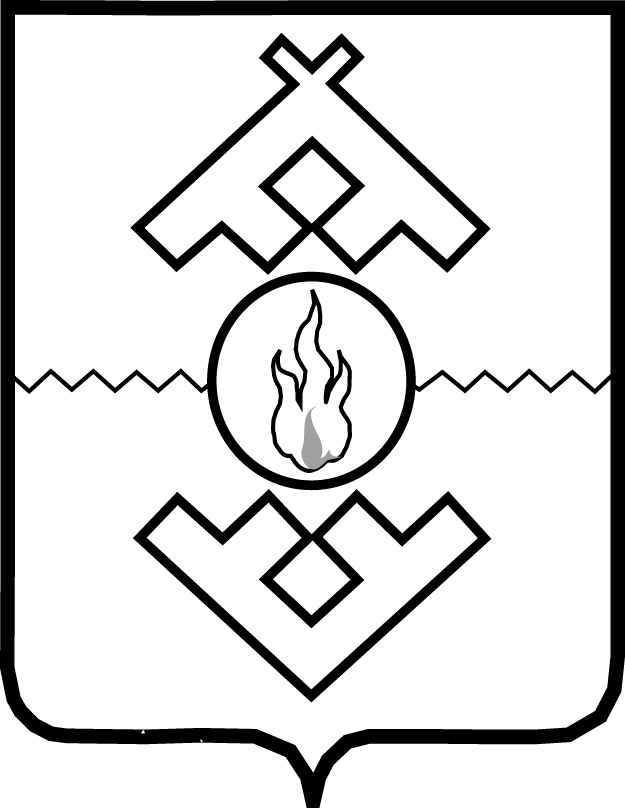 Департамент здравоохранения,труда и социальной защиты населенияНенецкого автономного округаПРИКАЗот __ _________ 201_ г. № ___г. Нарьян-МарОб утверждении Административного регламента по предоставлению государственной услуги «Предоставление социальных выплат лицамиз числа коренных малочисленных народов Севера»В соответствии с Федеральным законом от 27.07.2010 № 210-ФЗ «Об организации предоставления государственных и муниципальных услуг», постановлением Администрации Ненецкого автономного округа от 30.09.2011 № 216-п «О разработке и утверждении административных регламентов исполнения государственных функций и административных регламентов предоставления государственных услуг» ПРИКАЗЫВАЮ:1. Утвердить Административный регламент предоставления государственной услуги «Предоставление социальных выплат лицам из числа коренных малочисленных народов Севера» согласно Приложению, к настоящему приказу.2. Настоящий приказ вступает в силу через 10 дней после его официального опубликования. Заместитель губернатора Ненецкого автономного округа – руководитель Департамента здравоохранения,труда и социальной защиты населенияНенецкого автономного округа        	 			   Н.А. СемяшкинаПриложениек приказу Департамента здравоохранения, труда и социальной защиты населенияНенецкого автономного округаот __.__.____ № __«Об утверждении Административного регламента по предоставлению государственной услуги «Предоставление социальных выплат лицам из числа коренных малочисленных народов Севера»Административный регламент предоставления государственной услуги «Предоставление социальных выплат лицамиз числа коренных малочисленных народов Севера»Раздел IОбщие положенияПредмет регулирования Административного регламентаАдминистративный регламент определяет стандарт и порядок предоставления государственной услуги по предоставлению социальных выплат лицам из числа коренных малочисленных народов Севера (далее соответственно – административный регламент, социальные выплаты, государственная услуга).Государственная услуга состоит из следующих подуслуг:предоставление ежемесячной социальной выплаты оленеводам и чумработницам;предоставление ежегодной единовременной социальной выплаты оленеводам и чумработницам, которым назначена пенсия;предоставление ежемесячной компенсационной социальной выплаты оленеводам и чумработницам на каждого ребенка в возрасте от 1,5 до 8 лет, совместно проживающего с ними;предоставление социальной помощи студентам, из числа детей оленеводов и чумработниц;единовременная социальная выплата для компенсации расходов на получение дополнительных платных услуг с целью оформления разрешения на оружие;единовременная социальная выплата на оплату услуг по оказанию медицинской наркологической помощи;ежегодная единовременная выплата на проезд к месту получения платных услуг по медицинскому освидетельствованию для оформления разрешения на хранение и ношения оружия, медицинскому осмотру с целью трудоустройства, наркологической помощи и обратно;предоставление средств первой медицинской помощи (медицинские аптечки);выдача средств личной гигиены для новорожденного.Круг заявителейЗаявителями на получение государственной услуги (далее – заявители) являются:физические лица, проживающие на территории Ненецкого автономного округа;уполномоченные представители лиц, указанных в подпункте 1 настоящего пункта Административного регламента.4. Получателями государственной услуги являются:1) подуслуга 1:лица, достигшие возраста 14 лет и занятые в оленеводческих хозяйствах Ненецкого автономного округа, в том числе в общинах малочисленных народов, в качестве оленеводов и чумработниц;2) подуслуга 2:граждане, достигшие возраста 45 лет - для женщин и 50 лет - для мужчин, проживающие на территории Ненецкого автономного округа, которым назначена пенсия по государственному пенсионному обеспечению и относящимся к одной из следующих категорий граждан:лица, занятые в оленеводческих хозяйствах, в том числе в общинах малочисленных народов, не менее 5 лет;лица, которые были заняты в оленеводческих хозяйствах Ненецкого автономного округа, в том числе в общинах малочисленных народов, не менее 5 лет, и не занятые в оленеводческих хозяйствах на момент предоставления социальной выплаты, предусмотренной пунктом 2 части 2 статьи 20 закона Ненецкого автономного округа от 15.03.2002 № 341-оз                 «Об оленеводстве в Ненецком автономном округе»;3) подуслуга 3:оленеводы и чумработницы, проживающие на территории Ненецкого автономного округа и занятые в оленеводческих хозяйствах Ненецкого автономного округа, в том числе в общинах малочисленных народов, на каждого ребенка в возрасте от 1,5 до 8 лет, совместно проживающего с ними;4) подуслуга 4:лица в возрасте до 30 лет, обучающиеся в профессиональных образовательных организациях или образовательных организациях высшего образования, имеющих государственную аккредитацию, один из родителей которых относится к одной из следующих категорий:оленеводы или чумработницы, занятые в оленеводческих хозяйствах Ненецкого автономного округа, в том числе в общинах малочисленных народов;оленеводы или чумработницы, достигшие возраста 45 лет - для женщин и 50 лет для мужчин, которым назначена пенсия по государственному пенсионному обеспечению и которые были заняты в оленеводческих хозяйствах Ненецкого автономного округа, в том числе в общинах малочисленных народов, не менее 5 лет;5) подуслуга 5:лица, проживающие на территории Ненецкого автономного округа и занятые в оленеводческих хозяйствах Ненецкого автономного округа, в том числе в общинах коренных малочисленных народов, в качестве оленеводов и чумработниц;6) подуслуга 6:лица, проживающие на территории Ненецкого автономного округа и занятые в оленеводческих хозяйствах Ненецкого автономного округа, в том числе в общинах коренных малочисленных народов, в качестве оленеводов и чумработниц;7) подуслуга 7:лица из числа коренных малочисленных народов Севера, постоянно проживающие в Ненецком автономном округе;8) подуслуга 8:лица, достигшие 14-летнего возраста, занятые в оленеводческих хозяйствах Ненецкого автономного округа, в том числе в общинах малочисленных народов, в качестве оленевода или чумработницы;9) подуслуга 9:граждане, проживающие в Ненецком автономном округе и занятые в оленеводческих хозяйствах Ненецкого автономного округа, в том числе в общинах малочисленных народов, в качестве оленевода или чумработницы, при рождении ребенка.Требования к порядку информирования опредоставлении государственной услуги5. Информирование о порядке предоставления государственной услуги осуществляется государственным казенным учреждением Ненецкого автономного округа «Отделение социальной защиты населения» (далее – Учреждение).Почтовый адрес: Ненецкий автономный округ, 166000, г. Нарьян-Мар, ул. Сапрыгина, д. 9 Б.Справочный телефон Учреждения: (81853) 4-84-97.Адрес официального сайта Учреждения в сети информационно-телекоммуникационной сети «Интернет» (далее – сеть «Интернет»): osznnao.ru.Адрес электронной почты (e-mail): soczash@atnet.ru.График приема посетителей: вторник, четверг – с 13 часов 30 минут до 17 часов 30 минут,понедельник, среда, пятница – не приемные дни; 	суббота и воскресенье – выходные дни.6. Информирование об услуге осуществляется:при личном обращении заявителя;с использованием почтовой, телефонной связи;посредством электронной почты;через официальный сайт Учреждения, Единый портал государственных и муниципальных услуг (функций)» (www.gosuslugi.ru) (далее – Единый портал) и Региональный портал государственных и муниципальных услуг (pgu.adm-nao.ru) (далее – Региональный портал) в сети «Интернет»;5) на информационных стендах в местах для информирования, предназначенных для ознакомления заявителей с информационными материалами.7. В любое время со дня приема документов до получения результатов предоставления государственной услуги заявитель имеет право на получение сведений о ходе предоставления государственной услуги по письменному обращению, телефону, электронной почте, лично или личном кабинете на Региональном портале. Заявителю предоставляются сведения о том, на каком этапе (в процессе какой процедуры) находится его заявка.8. Прием и консультирование (лично или по телефону) должны проводиться корректно и внимательно по отношению к заявителю. Консультирование допускается в течение установленного рабочего времени. При консультировании заявителю дается точный и исчерпывающий ответ на поставленные вопросы.9. Консультации предоставляются по следующим вопросам:перечня документов, необходимых для предоставления государственной услуги, комплектности (достаточности) представленных документов);источника получения документов, необходимых для предоставления государственной услуги;времени приема и выдачи документов;сроков предоставления государственной услуги;порядка обжалования действий (бездействия) и решений, осуществляемых и принимаемых в ходе предоставления государственной услуги.10. Предоставление государственной услуги производится Учреждением по адресу: Ненецкий автономный округ, 166000, г. Нарьян-Мар, ул. Сапрыгина, д. 9 Б.График работы Учреждения:понедельник - пятница - с 08 часов 30 минут до 17 часов 30 минут;перерыв на обед - с 12 часов 30 минут до 13 часов 30 минут;суббота и воскресенье - выходные дни.Справочный телефон (81853) 4-84-97. Адрес официального сайта Учреждения в сети «Интернет»: 
osznnao.ru.Адрес электронной почты (e-mail): soczash@atnet.ru.Предоставление государственной услуги осуществляет отдел назначения социальных выплат и предоставления субсидий гражданам (контактный телефон: (81853) 4-33-39).11. В предоставлении государственной услуги принимают участие:1) Департамент здравоохранения, труда и социальной защиты населения Ненецкого автономного округа.Почтовый адрес: Ненецкий автономный округ, 166000, г. Нарьян-Мар, ул. Смидовича, д. 25.Справочный телефон: (81853) 4-23-04,Факс: (81853) 4-92-62;График работы Департамента:понедельник – пятница – с 08 часов 30 минут до 17 часов 30 минут;перерыв - с 12 часов 30 минут до 13 часов 30 минут;суббота и воскресенье - выходные дни.Адрес официального сайта в сети «Интернет»: medsoc.adm-nao.ru.Адрес электронной почты: uzo@adm-nao.ru.2) Главное Управление по вопросам миграции МВД России.Почтовый адрес: г. Москва, 109240, ул. Верхняя Радищевская, д. 4,              стр. 1.Справочный телефон: (495) 698-00-79,Адрес официального сайта в сети «Интернет»: гувм.мвд.рф.Адрес электронной почты: cogpw@fms-rf.ru. Места нахождения подразделений в регионах, их номера телефонов справочных служб, адреса сайтов в сети «Интернет» указываются на официальном сайте Главного Управления по вопросам миграции МВД России.3) Отдел ЗАГС Ненецкого автономного округа.Почтовый адрес: Ненецкий автономный округ,166000, г. Нарьян-Мар, ул. Победы, д. 8.Справочный телефон: (81853) 4-22-10.4) Пенсионный фонд России.Почтовый адрес: г. Москва, 119991, Славянская пл., д. 4,                             ул. Шаболовка, д. 4 (для направления обращений в письменном виде).Справочный телефон:  (495) 987-89-07, 987-89-14.Адрес официального сайта в сети «Интернет»: pfrf.ru.5) Федеральная служба по надзору в сфере образования и науки.Почтовый адрес: 117997, г. Москва, ул. Шаболовка, д. 33.Справочный телефон: (495) 984-89-19.Адрес официального сайта в сети «Интернет»: obrnadzor.gov.ru.Адрес электронной почты: pochta@obrnadzor.gov.ru.6) Казенное учреждение Ненецкого автономного округа «Многофункциональный центр предоставления государственных и муниципальных услуг» (далее – МФЦ).Почтовый адрес: Ненецкий автономный округ, 166000, г. Нарьян-Мар, ул. Ленина, д. 27 В.Справочный телефон: (81853) 2-19-10.Адрес официального сайта в сети «Интернет»: mfc.adm-nao.ru.Адрес электронной почты: mail@mfc.adm-nao.ru.Адреса офисов МФЦ размещены на официальном сайте МФЦ.Раздел IIСтандарт предоставления государственной услугиНаименование государственной услуги12. Государственная услуга по предоставлению социальных выплат лицам из числа коренных малочисленных народов Севера.Наименование Учреждения,предоставляющего государственную услугу13. Государственная услуга предоставляется государственным казенным учреждением Ненецкого автономного округа «Отделение социальной защиты населения».Органы, обращение в которые необходимо для предоставления государственной услуги14. В предоставлении государственной услуги участвуют следующие органы исполнительной власти (органы местного самоуправления, организации), обращение в которые необходимо для предоставления государственной услуги:1) Главное Управление по вопросам миграции МВД России (далее – ГУВМ МВД);2) Отдел ЗАГС Ненецкого автономного округа (далее - ЗАГС);3) Федеральная служба по надзору в сфере образования и науки (далее - Рособрнадзор);4) Департамент здравоохранения, труда и социальной защиты населения (далее – Департамент);5) Пенсионный фонд России (далее – ПФР).15. Учреждение не вправе требовать от заявителя осуществления действий, в том числе согласований, необходимых для получения государственной услуги и связанных с обращением в органы исполнительной власти, указанных в пункте 14 настоящего Административного регламента.Описание результата предоставления государственной услуги16. Результатом предоставления государственной услуги является:При предоставлении подуслуги 1:1) предоставление ежемесячной социальной выплаты оленеводам и чумработницам;2) отказ в предоставлении ежемесячной социальной выплаты оленеводам и чумработницам;При предоставлении подуслуги 2:1) предоставление ежегодной единовременной социальной выплаты оленеводам и чумработницам, которым назначена пенсия;2) отказ в предоставлении ежегодной единовременной социальной выплаты оленеводам и чумработницам, которым назначена пенсия;При предоставлении подуслуги 3:1) предоставление ежемесячной компенсационной социальной выплаты оленеводам и чумработницам на каждого ребенка в возрасте от 1,5 до 8 лет, совместно проживающего с ними;2) отказ в предоставлении ежемесячной компенсационной социальной выплаты оленеводам и чумработницам на каждого ребенка в возрасте от 1,5 до 8 лет, совместно проживающего с ними;При предоставлении подуслуги 4:1) предоставление социальной помощи студентам, из числа детей оленеводов и чумработниц; 2) отказ в предоставлении социальной помощи студентам, из числа детей оленеводов и чумработниц;При предоставлении подуслуги 5:1) предоставление единовременной социальной выплаты для компенсации расходов на получение дополнительных платных услуг с целью оформления разрешения на оружие; 2) отказ в предоставлении единовременной социальной выплаты для компенсации расходов на получение дополнительных платных услуг с целью оформления разрешения на оружие;При предоставлении подуслуги 6:1) предоставление единовременной социальная выплата на оплату услуг по оказанию медицинской наркологической помощи; 2) отказ в предоставлении единовременной социальная выплата на оплату услуг по оказанию медицинской наркологической помощи;При предоставлении подуслуги 7:1) предоставление ежегодной единовременной выплаты на проезд к месту получения платных услуг по медицинскому освидетельствованию для оформления разрешения на хранение и ношения оружия, медицинскому осмотру с целью трудоустройства, наркологической помощи и обратно; 2) отказ в предоставлении ежегодной единовременной выплаты на проезд к месту получения платных услуг по медицинскому освидетельствованию для оформления разрешения на хранение и ношения оружия, медицинскому осмотру с целью трудоустройства, наркологической помощи и обратно;При предоставлении подуслуги 8:1) предоставление средств первой медицинской помощи (медицинские аптечки); 2) отказ в предоставлении средств первой медицинской помощи (медицинские аптечки);При предоставлении подуслуги 9:1) выдача средств личной гигиены для новорожденного; 2) отказ в выдаче средств личной гигиены для новорожденного.Срок предоставления государственной услуги17. Срок предоставления государственной услуги:предоставление (отказ в предоставлении) социальных выплат лицам из числа коренных малочисленных народов Севера – осуществляется в срок, не превышающий 20 календарных дней.Срок предоставления государственной услуги исчисляется со дня подачи заявителем заявления и необходимых документов непосредственно в Учреждение, в многофункциональные центры предоставления государственных и муниципальных услуг.В случае направления заявления и документов, необходимых для предоставления государственной услуги заказным почтовым отправлением с уведомлением о вручении, срок предоставления государственной услуги исчисляется со дня поступления данных документов в Учреждение.Срок выдачи (направления) документов, являющихся результатом предоставления государственной услуги18. Документ, являющийся результатом предоставления государственной услуги, в течение 3 рабочих дней со дня его оформления:вручает его заявителю непосредственно в Учреждении. В случае невозможности вручения в Учреждении в установленный срок ответственный исполнитель направляет уведомление заявителю заказным почтовым отправлением;направляется заказным почтовым отправлением;направляется с использованием Регионального портала;направляется через МФЦ. Перечень нормативных правовых актов,регулирующих отношения, возникающиев связи с предоставлением государственной услуги19. Предоставление государственной услуги осуществляется в соответствии с:1) Конституцией Российской Федерации («Российская газета», № 7, 21.01.2009);2) Федеральным законом от 24.11.1995 № 181-ФЗ «О социальной защите инвалидов в Российской Федерации» (Собрание законодательства Российской Федерации, 1995, № 48, ст. 4563; 2016, № 1, ст. 19);3) Федеральным законом от 21.07.1997 № 122-ФЗ «О государственной регистрации прав на недвижимое имущество и сделок с ним» («Российская газета», № 165, 29.07.2006);4) Федеральным законом от 27.07.2006 № 152-ФЗ «О персональных данных» («Российская газета», № 165, 29.07.2006);5) Федеральным законом от 06.04.2011 № 63-ФЗ «Об электронной подписи» («Российская газета», № 75, 08.04.2011);6) постановлением Правительства Российской Федерации от 25.06.2012 № 634 «О видах электронной подписи, использование которых допускается при обращении за получением государственных и муниципальных услуг» («Российская газета», № 148, 02.07.2012);7) постановлением Правительства Российской Федерации                              от 25.08.2012 № 852 «Об утверждении Правил использования усиленной квалифицированной электронной подписи при обращении за получением государственных и муниципальных услуг и о внесении изменения в Правила разработки и утверждения административных регламентов предоставления государственных услуг» («Российская газета», № 200, 31.08.2012);8) постановлением Администрации Ненецкого автономного округа                             от 04.09.2013 № 334-п «Об утверждении Положения об особенностях подачи и рассмотрения жалоб на нарушения порядка предоставления государственных услуг в Ненецком автономном округе» («Сборник нормативных правовых актов Ненецкого автономного округа», № 36, 20.09.2013);9) законом Ненецкого автономного округа от 20.12.2013 № 121-оз «О мерах социальной поддержки отдельных категорий граждан, проживающих на территории Ненецкого автономного округа» («Наръяна-Вындер», № 35, 13.03.2007);10) постановлением Администрации Ненецкого автономного округа                      от 15.08.2014 № 314-п «Об утверждении Положения о порядке и условиях предоставления ежегодной единовременной социальной выплаты оленеводам и чумработницам, которым назначена пенсия» («Няръяна Вындер", № 91, 28.08.2014);11) постановлением Администрации Ненецкого автономного округа от 28.08.2014 № 328-п «Об утверждении Положения о порядке и условиях предоставления единовременных социальных выплат оленеводам и чумработницам для компенсации расходов на получение дополнительных платных медицинских услуг» («Сборник нормативных правовых актов Ненецкого автономного округа», № 32 (часть 1), 03.09.2014);12) постановлением Администрации Ненецкого автономного округа                    от 28.08.2014 № 329-п «Об утверждении Положения о порядке и условиях предоставления ежемесячной социальной выплаты оленеводам и чумработницам» («Сборник нормативных правовых актов Ненецкого автономного округа», № 32 (часть 1), 03.09.2014);13) постановлением Администрации Ненецкого автономного округа                  от 28.08.2014 № 330-п «Об утверждении Положений о порядке и условиях предоставления социальных выплат студентам из числа детей оленеводов, чумработниц» («Сборник нормативных правовых актов Ненецкого автономного округа», № 32 (часть 1), 03.09.2014); 14) постановлением Администрации Ненецкого автономного округа                    от 28.08.2014 № 332-п «Об утверждении Положения о порядке и условиях предоставления лицам из числа коренных малочисленных народов Севера в Ненецком автономном округе единовременных выплат» («Сборник нормативных правовых актов Ненецкого автономного округа», № 32 (часть 1), 03.09.2014);15) постановлением Администрации Ненецкого автономного округа                      от 01.09.2014 № 334-п «Об утверждении Положения о порядке и условиях предоставления ежемесячной компенсационной социальной выплаты оленеводам и чумработницам на каждого ребенка в возрасте от 1,5 до 8 лет, совместно проживающего с ними» («Сборник нормативных правовых актов Ненецкого автономного округа», № 32 (часть 1), 03.09.2014);16) постановлением Администрации Ненецкого автономного округа                        от 23.10.2014 № 408-п «Об оптимизации перечня документов, предоставляемых заявителями при оказании государственных услуг Ненецкого автономного округа» (Сборник нормативных правовых актов Ненецкого автономного округа, № 40 (часть 1), 31.10.2014);17) постановлением Администрации Ненецкого автономного округа                   от 13.04.2015 № 103-п «Об утверждении Положения о порядке и условиях предоставления оленеводам и чумработницам средств гигиены для новорожденного при рождении ребенка» («Сборник нормативных правовых актов Ненецкого автономного округа», № 15, 17.04.2015);18) постановлением Администрации Ненецкого автономного округа                                     от 13.04.2015 № 104-п «Об утверждении Положения о порядке и условиях предоставления оленеводам и чумработницам средств первой медицинской помощи (медицинских аптечек)» («Сборник нормативных правовых актов Ненецкого автономного округа», № 15, 17.04.2015);19) постановлением Правительства Российской Федерации                            от 26.03.2016 № 236 «О требованиях к предоставлению в электронной форме государственных и муниципальных услуг» (Официальный интернет-портал правовой информации http://www.pravo.gov.ru, 05.04.2016).Исчерпывающий перечень документов, необходимых в соответствии с нормативными правовыми актами для предоставления государственной услуги и услуг, которые являются необходимыми и обязательными для предоставления государственной услуги, подлежащих представлению заявителем, способы их получения заявителем, в том числе в электронной форме20. Для предоставления ежемесячной социальной выплаты оленеводам и чумработницам представляются следующие документы (сведения):1) соответствующее заявление по форме согласно приложению 1 к настоящему Административному регламенту с указанием места жительства, реквизитов счета, открытого в организации (филиале, структурном подразделении) кредитной организации либо реквизиты счета почтового отделения связи для перечисления денежных средств (далее – заявление);2) документ, удостоверяющий личность;3) документы, подтверждающие полномочия представителя;4) справку из оленеводческого хозяйства Ненецкого автономного округа или из общины малочисленных народов, подтверждающую занятость гражданина в качестве оленевода или чумработницы. 21. Для предоставления ежегодной единовременной социальной выплаты оленеводам и чумработницам, которым назначена пенсия, представляются следующие документы (сведения):1) соответствующее заявление по форме согласно приложению 2 к настоящему Административному регламенту с указанием места жительства, реквизитов счета, открытого в организации (филиале, структурном подразделении) кредитной организации либо реквизиты счета почтового отделения связи для перечисления денежных средств за текущий год (подается не позднее 25 ноября текущего года (далее – заявление);2) документ, удостоверяющий личность;3) документы, подтверждающие полномочия представителя;4) справку с места работы с указанием периода работы в оленеводческом хозяйстве, в том числе в общине малочисленных народов;4) копию трудовой книжки (для лиц, указанных в абз. 4 подпункта 2 пункта 4 настоящего Административного регламента);5) копию пенсионного удостоверения;6) документ, подтверждающий факт проживания гражданина на территории Ненецкого автономного округа (при отсутствии регистрации гражданина по месту жительства или по месту пребывания на территории Ненецкого автономного округа). 22. Для предоставления ежемесячной компенсационной социальной выплаты оленеводам и чумработницам на каждого ребенка в возрасте от 1,5 до 8 лет, совместно проживающего с ними представляются следующие документы (сведения):1) соответствующее заявление по форме согласно приложению 3 к настоящему Административному регламенту с указанием места жительства, реквизитов счета, открытого в организации (филиале, структурном подразделении) кредитной организации либо реквизиты счета почтового отделения связи для перечисления денежных средств (далее – заявление);2) документ, удостоверяющий личность;3) документы, подтверждающие полномочия представителя;4) справку из оленеводческого хозяйства Ненецкого автономного округа или из общины малочисленных народов, подтверждающую занятость гражданина в качестве оленевода или чумработницы;5) документ, подтверждающий факт совместного проживания ребенка с гражданином (справку с места работы, или справку о составе семьи, или копию вступившего в законную силу решения суда);6) документ, подтверждающий факт проживания на территории Ненецкого автономного округа (при отсутствии в паспорте отметки о регистрации заявителя по месту жительства на территории Ненецкого автономного округа);7) копию свидетельства о рождении ребенка или копию документа об установлении опеки (попечительства) над несовершеннолетним. 23.  Для предоставления социальной помощи студентам, из числа детей оленеводов и чумработниц представляются следующие документы (сведения):1) соответствующее заявление по форме согласно приложению 4 к настоящему Административному регламенту с указанием места жительства, реквизитов счета, открытого в организации (филиале, структурном подразделении) кредитной организации либо реквизиты счета почтового отделения связи для перечисления денежных средств (далее – заявление);2) документ, удостоверяющий личность;3) документы, подтверждающие полномочия представителя;4) копию свидетельства о рождении заявителя;5) справку из оленеводческого хозяйства Ненецкого автономного округа или из общины малочисленных народов, подтверждающую занятость одного из родителей заявителя в качестве оленевода или чумработницы (предоставляется в случае, если один из родителей заявителя относится к категории, указанной в абзаце 3 подпункта 4 пункта 4 настоящего Административного регламента);6) копию пенсионного удостоверения одного из родителей, получающего пенсию по государственному обеспечению (предоставляется в случае, если один из родителей заявителя относится к категории, указанной в абзаце третьем подпункта 4 пункта 4 настоящего Административного регламента);7) копию трудовой книжки одного из родителей, получающего пенсию по государственному обеспечению (предоставляется в случае, если один из родителей заявителя относится к категории, указанной в абзаце 4 пункта 2 настоящего Положения);8) справку с места учебы, подтверждающую обучение гражданина в текущем учебном году;9) копию свидетельства о государственной аккредитации образовательной организации, в которой обучается заявитель;10) копию договора на оказание платных образовательных услуг между образовательной организацией и заявителем или родителями заявителя;11) квитанцию, кассовый чек об оплате обучения в образовательной организации.24.  Для предоставления единовременной социальной выплаты для компенсации расходов на получение дополнительных платных услуг с целью оформления разрешения на оружие представляются следующие документы (сведения):1) соответствующее заявление по форме согласно приложению 5 к настоящему Административному регламенту с указанием места жительства, реквизитов счета, открытого в организации (филиале, структурном подразделении) кредитной организации либо реквизиты счета почтового отделения связи для перечисления денежных средств (далее – заявление);2) документ, удостоверяющий личность;3) документы, подтверждающие полномочия представителя;4) документ, подтверждающий факт проживания гражданина на территории Ненецкого автономного округа (при отсутствии в паспорте гражданина Российской Федерации отметки о регистрации заявителя по месту жительства на территории Ненецкого автономного округа);5) справку из оленеводческого хозяйства Ненецкого автономного округа или из общины малочисленных народов, подтверждающую занятость гражданина в качестве оленевода или чумработницы;6) кассовый чек и квитанцию об оплате предоставленных дополнительных платных медицинских услуг.25.  Для предоставления единовременной социальной выплаты на оплату услуг по оказанию медицинской наркологической помощи представляются следующие документы (сведения):1) соответствующее заявление по форме согласно приложению 5 к настоящему Административному регламенту с указанием места жительства, реквизитов счета, открытого в организации (филиале, структурном подразделении) кредитной организации либо реквизиты счета почтового отделения связи для перечисления денежных средств (далее – заявление);2) документ, удостоверяющий личность;3) документы, подтверждающие полномочия представителя;4) документ, подтверждающий факт проживания гражданина на территории Ненецкого автономного округа (при отсутствии в паспорте гражданина Российской Федерации отметки о регистрации заявителя по месту жительства на территории Ненецкого автономного округа);5) справку из оленеводческого хозяйства Ненецкого автономного округа или из общины малочисленных народов, подтверждающую занятость гражданина в качестве оленевода или чумработницы;6) кассовый чек и квитанцию об оплате предоставленных дополнительных платных медицинских услуг.26.  Для предоставления ежегодной единовременной выплаты на проезд к месту получения платных услуг по медицинскому освидетельствованию для оформления разрешения на хранение и ношения оружия, медицинскому осмотру с целью трудоустройства, наркологической помощи и обратно представляются следующие документы (сведения):1) соответствующее заявление по форме согласно приложению 6 к настоящему Административному регламенту с указанием места жительства, реквизитов счета, открытого в организации (филиале, структурном подразделении) кредитной организации либо реквизиты счета почтового отделения связи для перечисления денежных средств (далее – заявление);2) документ, удостоверяющий личность;3) документы, подтверждающие полномочия представителя;4) документ, подтверждающий факт проживания на территории Ненецкого автономного округа (при отсутствии в паспорте гражданина Российской Федерации отметки о регистрации заявителя по месту жительства на территории Ненецкого автономного округа);5) копию свидетельства о рождении;6) оригиналы проездных документов (билеты или маршрут/квитанции электронных билетов на бумажных носителях с приложением оригиналов купонов для пассажира от посадочных талонов);7) справку, подтверждающую отсутствие авиабилетов (рейсов) в авиакомпании по необходимому маршруту в соответствующие дни (предоставляется заявителем в случае, если проездные билеты в обратном направлении датированы позднее 15 календарных дней с даты окончания получения платных услуг);8) кассовый чек и квитанцию об оплате предоставленных платных услуг.Выплаты производятся один раз в год в размере фактических затрат на проезд к месту получения каждого вида платных услуг27.  Для предоставления средств первой медицинской помощи (медицинские аптечки) представляются следующие документы (сведения):1) соответствующее заявление по форме согласно приложению 7 к настоящему Административному регламенту с указанием места жительства, реквизитов счета, открытого в организации (филиале, структурном подразделении) кредитной организации либо реквизиты счета почтового отделения связи для перечисления денежных средств (далее – заявление);2) документ, удостоверяющий личность;3) документы, подтверждающие полномочия представителя;4) документ, подтверждающий факт проживания на территории Ненецкого автономного округа (при отсутствии в паспорте отметки о регистрации заявителя по месту жительства на территории Ненецкого автономного округа);5) справку из оленеводческого хозяйства Ненецкого автономного округа или из общины малочисленных народов, подтверждающую занятость гражданина в качестве оленевода или чумработницы.28. Для выдачи средств личной гигиены для новорожденного представляются следующие документы (сведения):1) соответствующее заявление по форме согласно приложению 8 к настоящему Административному регламенту с указанием места жительства, реквизитов счета, открытого в организации (филиале, структурном подразделении) кредитной организации либо реквизиты счета почтового отделения связи для перечисления денежных средств (далее – заявление);2) документ, удостоверяющий личность;3) документы, подтверждающие полномочия представителя;4) документ, подтверждающий факт проживания на территории Ненецкого автономного округа (при отсутствии в паспорте отметки о регистрации заявителя по месту жительства на территории Ненецкого автономного округа);5) справку из оленеводческого хозяйства Ненецкого автономного округа или из общины малочисленных народов, подтверждающую занятость гражданина в качестве оленевода или чумработницы;6) копию свидетельства о рождении ребенка или медицинского свидетельства о его рождении.Исчерпывающий перечень документов, необходимых в соответствии с нормативными правовыми актами для предоставления государственной услуги, которые находятся в распоряжении государственных органов, участвующих в предоставлении государственной услуги, и которые заявитель вправе представить29. Для предоставления государственной услуги необходимы следующие документы (сведения), которые находятся в распоряжении:ГУВМ МВД – документы, содержащие сведения:о регистрации заявителя по месту жительства гражданина Российской Федерации;о действительности (недействительности) паспорта гражданина Российской Федерации;2) ЗАГС – документы, содержащие сведения:свидетельство о рождении ребенка;3) Рособрнадзор – документы, содержащие сведения:о государственной аккредитации образовательной организации;4) ПФР – документы, содержащие сведения:о страховом номере индивидуального лицевого счета;о размере социальных выплат застрахованного лица (в том числе пенсий) из бюджетов всех уровней;5) Департамент – документы, содержащие сведения:документ об установлении опеки (попечительства) над несовершеннолетним.30. Запрещается требовать от заявителя:1) представления документов и информации или осуществления действий, представление или осуществление которых не предусмотрено нормативными правовыми актами, регулирующими отношения, возникающие в связи с предоставлением государственной услуги;2) представления документов и информации, которые находятся в распоряжении органов, предоставляющих государственную услугу, иных государственных органов, органов местного самоуправления и организаций, в соответствии с нормативными правовыми актами Российской Федерации, нормативными правовыми актами субъектов Российской Федерации и муниципальными правовыми актами.Заявитель вправе представить указанные в пункте 29 Административного регламента документы по собственной инициативе.Непредставление заявителем указанных документов не является основанием для отказа заявителю в предоставлении услуги.Исчерпывающий перечень основанийдля отказа в приеме документов,необходимых для предоставлениягосударственной услуги31. Основания для отказа в приеме документов, необходимых для предоставления государственной услуги, не предусмотрены.Исчерпывающий перечень основанийдля приостановления предоставлениягосударственной услуги32. Основаниями для приостановления предоставления государственной услуги являются следующие основания:подуслуга 1:неполучение заявителем почтового перевода в течение трех месяцев подряд в структурном подразделении организации федеральной почтовой связи по месту жительства (до выяснения причин);подуслуга 2:не предусмотрены;подуслуга 3:неполучение заявителем почтового перевода в течение трех месяцев подряд в структурном подразделении организации федеральной почтовой связи по месту жительства (до выяснения причин);подуслуга 4:не предусмотрены;подуслуга 5:не предусмотрены;подуслуга 6:не предусмотрены;подуслуга 7:не предусмотрены;подуслуга 8:не предусмотрены;подуслуга 9:не предусмотрены.33. Основаниями для прекращения предоставления государственной услуги являются следующие основания:подуслуга 1:1) прекращение заявителем деятельности в качестве оленевода или чумработницы в оленеводческих хозяйствах Ненецкого автономного округа, в том числе в общинах малочисленных народов;2) смерть заявителя, получающего социальную выплату, а также признание его в установленном порядке умершим или безвестно отсутствующим;3) письменный отказ от получения социальной выплаты, представленный на имя директора Учреждения в произвольной форме. Выплата прекращается с месяца, следующего за месяцем, в котором наступило одно из вышеперечисленных обстоятельств.подуслуга 2:не предусмотрены;подуслуга 3:1) достижение ребенком заявителя возраста 8 лет;2) зачисление ребенка заявителя в образовательную организацию, осуществляющую образовательную деятельность по образовательным программам дошкольного или начального общего образования, либо помещение ребенка на полное государственное обеспечение в медицинскую организацию государственной (муниципальной) системы здравоохранения или в государственную (муниципальную) образовательную организацию, расположенную на территории Ненецкого автономного округа;3) получение заявителем меры социальной поддержки в соответствии с законом Ненецкого автономного округа от 22.03.2011 № 10-оз                                 «О ежемесячной компенсационной социальной выплате родителю или иному законному представителю, совместно проживающему и фактически воспитывающему ребенка на дому»;4) переезд ребенка заявителя на постоянное место жительства к другому законному представителю (в случае раздельного проживания законных представителей), не являющемуся оленеводом или чумработницей, проживающим(ей) на территории Ненецкого автономного округа и занятым(ой) в оленеводческих хозяйствах Ненецкого автономного округа, в том числе в общинах малочисленных народов;5) наличие вступившего в законную силу решения суда об ограничении в родительских правах либо о лишении родительских прав заявителя;6) смерть ребенка заявителя, а также признание его в установленном порядке умершим или безвестно отсутствующим;7) прекращение заявителем деятельности в качестве оленевода или чумработницы в оленеводческих хозяйствах Ненецкого автономного округа, в том числе в общинах малочисленных народов;8) отсутствие регистрации заявителя по месту жительства на территории Ненецкого автономного округа;9) смерть лица, получающего социальную выплату, а также признание его в установленном порядке умершим или безвестно отсутствующим;10) письменный отказ от получения социальной выплаты, представленный на имя директора Учреждения в произвольной форме.Выплата прекращается с месяца, следующего за месяцем, в котором наступило одно из вышеперечисленных обстоятельств.подуслуга 4:не предусмотрены;подуслуга 5:не предусмотрены;подуслуга 6:не предусмотрены;подуслуга 7:не предусмотрены;подуслуга 8:не предусмотрены;подуслуга 9:не предусмотрены.Исчерпывающий перечень оснований для отказа в предоставлении государственной услуги34. В предоставлении ежемесячной социальной выплаты оленеводам и чумработницам отказывается по следующим основаниям: 1) непредставление гражданином одного или нескольких документов, указанных в пункте 20 настоящего Административного регламента;2) несоответствие гражданина требованиям, установленным в подпункте 1 пункта 4 настоящего Административного регламента.35. В предоставлении ежегодной единовременной социальной выплаты оленеводам и чумработницам, которым назначена пенсия, отказывается по следующим основаниям: 1) непредставление заявителем одного или нескольких документов, указанных в пункте 21 настоящего Административного регламента;2) несоответствие заявителя критериям, установленным в подпункте 2 пункта 4 настоящего Административного регламента;3) истечение срока, установленного пунктом 21 настоящего Административного регламента.36. В предоставлении ежемесячной компенсационной социальной выплаты оленеводам и чумработницам на каждого ребенка в возрасте от 1,5 до 8 лет, совместно проживающего с ними отказывается по следующим основаниям: 1) непредставление гражданином одного или нескольких документов, указанных в пункте 22 настоящего Административного регламента;2) несоответствие гражданина требованиям, установленным в подпункте 3 пункта 4 настоящего Административного регламента.37. В предоставлении социальной помощи студентам, из числа детей оленеводов и чумработниц отказывается по следующим основаниям: 1) непредставление гражданином одного или нескольких документов, указанных в пункте 23 настоящего Административного регламента;2) несоответствие гражданина требованиям, установленным в подпункте 4 пункта 4 настоящего Административного регламента.38. В предоставлении единовременной социальной выплате для компенсации расходов на получение дополнительных платных услуг с целью оформления разрешения на оружие отказывается по следующим основаниям:1) непредставление гражданином одного или нескольких документов, указанных в пункте 24 настоящего Административного регламента;2) несоответствие гражданина требованиям, установленным в подпункте 5 пункта 4 настоящего Административного регламента.39. В предоставлении единовременной социальной выплате на оплату услуг по оказанию медицинской наркологической помощи отказывается по следующим основаниям:1) непредставление гражданином одного или нескольких документов, указанных в пункте 25 настоящего Административного регламента;2) несоответствие гражданина требованиям, установленным в подпункте 6 пункта 4 настоящего Административного регламента.40. В предоставлении ежегодной единовременной выплате на проезд к месту получения платных услуг по медицинскому освидетельствованию для оформления разрешения на хранение и ношения оружия, медицинскому осмотру с целью трудоустройства, наркологической помощи и обратно отказывается по следующим основаниям:1) непредставление гражданином одного или нескольких документов, указанных в пункте 26 настоящего Административного регламента;2) несоблюдение условий предоставления выплаты, установленных пунктом 26 настоящего Административного регламента.41. В предоставлении средств первой медицинской помощи (медицинские аптечки) отказывается по следующим основаниям:1) непредставление гражданином одного или нескольких документов, указанных в пункте 27 настоящего Административного регламента;2) несоответствие гражданина требованиям, установленным в подпункте 8 пункта 4 настоящего Административного регламента.42. В выдаче средств личной гигиены для новорожденного отказывается по следующим основаниям:1) непредставление гражданином одного или нескольких документов, указанных в пункте 28 настоящего Административного регламента;2) несоответствие гражданина требованиям, установленным в подпункте 9 пункта 4 настоящего Административного регламента.Перечень услуг, которые являютсянеобходимыми и обязательнымидля предоставления государственной услуги,в том числе сведения о документе (документах),выдаваемом (выдаваемых) организациями,участвующих в предоставлении государственной услуги43. При предоставлении государственной услуги оказание иных услуг, необходимых и обязательных для предоставления государственной услуги, а также участие иных организаций в предоставлении государственной услуги не осуществляется.Порядок, размер и основания взимания государственной пошлины или иной платы,взымаемой за предоставление государственной услуги44. Взимание с заявителя государственной пошлины или иной платы за предоставление государственной услуги не предусмотрено.Порядок, размер и основания взимания платы за предоставление услуг, которые являются необходимыми и обязательными для предоставления государственной услуги, включая информацию о методике расчета размера такой платы45. Взимание с заявителя платы за предоставление услуг, которые являются необходимыми и обязательными для предоставления государственной услуги не предусмотрено.Максимальный срок ожиданияв очереди при подаче запроса о предоставлениигосударственной услуги и при получении результата предоставления государственной услуги46. Максимальный срок ожидания в очереди при подаче заявителем заявления о предоставлении государственной услуги и при получении результата государственной услуги не должен превышать 15 минут.Срок и порядок регистрации заявления заявителя о предоставлениигосударственной услугив том числе в электронной форме47. Заявление заявителя о предоставлении государственной услуги регистрируется в день его поступления в Учреждение или МФЦ.Требования к помещениям, в которых предоставляется государственная услуга,к месту ожидания, приема заявителей,размещению и оформлению визуальной,текстовой и мультимедийной информациио порядке предоставления таких услуг48. Центральный вход в здание, в котором расположено Учреждение, оборудован информационной табличкой (вывеской), содержащей информации о наименовании Учреждения, месте его нахождения и графике работы.Вход в здание, в котором расположено Учреждение, и выход из него оборудуются соответствующими указателями с автономными источниками бесперебойного питания, а также лестницами с поручнями и пандусами для передвижения инвалидных колясок.В случае расположения Учреждения на втором этаже и выше, здание оснащается лифтом, эскалатором или иными автоматическими устройствами, обеспечивающими беспрепятственное перемещение инвалидов.Перед зданием имеются парковочные места, предназначенные для размещения транспортных средств заявителей, в том числе для размещения специальных транспортных средств инвалидов. Количество парковочных мест определяется исходя из фактической нагрузки и возможностей для их размещения перед зданием, но не может составлять менее трех парковочных мест.49. При предоставлении государственной услуги для лиц с ограниченными возможностями должны быть обеспечены:1) условия  беспрепятственного доступа к зданию, помещению, в котором предоставляется государственная услуга, а также для беспрепятственного пользования транспортом, средствами связи и информации;2) возможность самостоятельного передвижения по территории, на которой расположены здания, помещения, в которых предоставляется государственная услуга, а также входа в такие объекты и выхода их них;3) условия посадки в транспортное средство и высадки из него, в том числе с использованием кресла-коляски;4) сопровождение инвалидов, имеющих стойкие расстройства функции зрения и самостоятельного передвижения;5) надлежащее размещение оборудования и носителей информации, необходимых для обеспечения беспрепятственного доступа инвалидов к объектам (зданиям, помещениям), в которых предоставляется государственная услуга, с учетом ограничений их жизнедеятельности;6) дублирование необходимой для инвалидов звуковой и зрительной информации, а также надписей, знаков и иной текстовой и графической информации знаками, выполненными рельефно-точечным шрифтом Брайля;7) допуск сурдопереводчика и тифлосурдопереводчика;8) допуск собаки-проводника на объекты (здания, помещения), в которых предоставляется государственная услуга;9) оказание инвалидам помощи в преодолении барьеров, мешающих получению ими государственной услуги наравне с другими лицами.   50. Вход в здание осуществляется свободно.В случае невозможности полностью приспособить здание, помещение с учетом потребности инвалида ему обеспечивается доступ к месту предоставления государственной услуги, либо когда это возможно, ее предоставление по месту жительства инвалида или в дистанционном режиме.51. Места для предоставления государственной услуги должны соответствовать Санитарно-эпидемиологическим правилам и нормативам «Гигиенические требования к персональным электронно-вычислительным машинам и организации работы. СанПиН 2.2.2/2.4.1340-03».52. Помещения, в которых осуществляется предоставление государственной услуги, должны быть оборудованы:1) противопожарной системой и средствами пожаротушения;2) системой оповещения о возникновении чрезвычайной ситуации.53. Специалист Учреждения осуществляет прием заявителей в кабинете, предназначенном для работы специалиста Учреждения (далее – кабинет приема).Кабинет приема должен быть оборудован информационной табличкой (вывеской) с указанием:1) номера кабинета;2) фамилии, имени, отчества (последнее при наличии) и должности специалиста.54. Места ожидания для заявителей, места для заполнения заявлений должны соответствовать комфортным условиям для заявителей.Места ожидания для заявителей в очереди на предоставление или получение документов должны быть оборудованы стульями (кресельными секциями, скамьями, банкетками). Количество мест ожидания определяется исходя из фактической нагрузки и возможностей для их размещения в здании, но не может составлять менее трех мест.Места для заполнения заявлений о предоставлении государственной услуги оборудуются столами и шариковыми ручками, количество мест для заполнения заявлений определяется исходя из фактической нагрузки и возможностей для их размещения в здании, но не может составлять менее трех мест.55. Места для информирования, предназначенные для ознакомления заявителей с информационными материалами, оборудуются информационными стендами.56. На информационных стендах размещается следующая информация:1) извлечения из нормативных правовых актов, регулирующих порядок предоставления государственной услуги;2) текст Административного регламента предоставления государственной услуги;3) перечень документов, представление которых необходимо для предоставления социальных выплат лицам из числа коренных малочисленных народов Севера и требования, предъявляемые к этим документам;4) образцы оформления документов, представление которых необходимо для получения государственной услуги;5) место нахождения, график работы, номера телефонов, адрес официального сайта Учреждения в сети «Интернет», адрес электронной почты Учреждения;6) условия и порядок получения информации о предоставлении государственной услуги от Учреждения;7) номера кабинетов, фамилии, имени отчества (последнее при наличии) и должности сотрудников, осуществляющих предоставление государственной услуги, и график приема ими заявителей;8) информация о предоставлении государственной услуги в целом и выполнения отдельных административных процедур, предусмотренных Административным регламентом;9) порядок обжалования действий (бездействия) специалистов Учреждения, участвующих в предоставлении государственной услуги, а также принятых ими решений о ходе предоставления государственной услуги.Показатели доступности икачества государственной услуги57. Основными показателями доступности и качества государственной услуги являются:1) открытость и полнота информации для заявителей о порядке и сроках предоставления государственной услуги;2) соблюдение стандарта предоставления государственной услуги;3) доля обоснованных жалоб заявителей на действия (бездействие) и решения, осуществляемые (принимаемые) в ходе предоставления государственной услуги, - не более 5 процентов от общего количества жалоб заявителей на действия (бездействие) и решения, осуществляемые (принимаемые) в ходе предоставления государственной услуги;4) доступность обращения за предоставлением государственной услуги, в том числе для лиц с ограниченными возможностями здоровья;5) предоставление возможности получения информации о ходе предоставления государственной услуги, в том числе с использованием Регионального портала;6) количество взаимодействий заявителя со специалистами при предоставлении государственной услуги и их продолжительность определены Административным регламентом.Иные требования, в том числеучитывающие особенности предоставлениягосударственной услуги в многофункциональныхцентрах предоставления государственныхи, муниципальных услуг и особенностипредоставления государственной услугив электронной форме58. Предоставление государственной услуги в многофункциональном центре предоставления государственных и муниципальных услуг осуществляется в соответствии с соглашением о взаимодействии, заключенным между МФЦ и Учреждением.59. Предоставление государственной услуги в электронной форме осуществляется с использованием Регионального портала.60. При предоставлении государственной услуги в электронной форме используется усиленная квалифицированная электронная подпись.61. Доверенность, подтверждающая полномочие на обращение за получением государственной услуги, выданная организацией, удостоверяется усиленной квалифицированной электронной подписью правомочного должностного лица организации, а доверенность, выданная физическим лицом, - усиленной квалифицированной электронной подписью нотариуса.62. Копии документов, прилагаемых к заявлению, в отношении которых Административным регламентом не установлено требование о нотариальном свидетельствовании, подписываются простой электронной подписью заявителя. Для подписания таких документов допускается использование усиленной квалифицированной электронной подписи.63. При предоставлении услуг в электронной форме посредством федеральной государственной информационной системы «Единый портал государственных и муниципальных услуг (функций)», порталов государственных и муниципальных услуг субъектов Российской Федерации, а также официальных сайтов органов государственной власти и органов местного самоуправления заявителю обеспечивается:1) получение информации о порядке и сроках предоставления услуги;2) запись на прием в орган (организацию), МФЦ для подачи запроса о предоставлении услуги (далее – запрос);3) формирование запроса;4) прием и регистрация органом (организацией) запроса и иных документов, необходимых для предоставления услуги;5) оплата государственной пошлины за предоставление услуг и уплата иных платежей, взимаемых в соответствии с законодательством Российской Федерации (далее – оплата услуг);6) получение результата предоставление услуги;7) получение сведений о ходе выполнения запроса;8) осуществление оценки качества предоставления услуги;9) досудебное (внесудебное) обжалование решений и действий (бездействия) органа (организации), должностного лица органа (организации) либо государственного или муниципального служащего.    При этом запись на прием может осуществляться посредством информационной системы органа (организации) или МФЦ, которая обеспечивает возможность интеграции с единым порталом, порталами услуг и официальными сайтами. Раздел IIIСостав, последовательность и сроки выполнения административных процедур (действий), требования к порядку их выполнения, в том числе особенности выполнения административных процедур (действий) в электронной форме, а также особенности выполнения административных процедур в многофункциональных центрахСостав административных процедур в рамках предоставления государственной услуги64. При предоставлении государственной услуги осуществляются следующие административные процедуры:Подуслуга 1:в случае обращения заявителя с заявлением о предоставлении ежемесячной социальной выплаты оленеводам и чумработницам осуществляются следующие административные процедуры:1) прием заявления о предоставлении ежемесячной социальной выплаты оленеводам и чумработницам и прилагаемых к нему документов, регистрация заявления;2) рассмотрение заявления о предоставлении ежемесячной социальной выплаты оленеводам и чумработницам, предоставление (отказ в предоставлении) ежемесячной социальной выплаты оленеводам и чумработницам.Подуслуга 2:в случае обращения заявителя с заявлением о предоставлении ежегодной единовременной социальной выплаты оленеводам и чумработницам, которым назначена пенсия осуществляются следующие административные процедуры:1) прием заявления о предоставлении ежегодной единовременной социальной выплаты оленеводам и чумработницам, которым назначена пенсия и прилагаемых к нему документов, регистрация заявления;2) рассмотрение заявления о предоставлении ежегодной единовременной социальной выплаты оленеводам и чумработницам, которым назначена пенсия, предоставление (отказ в предоставлении) ежегодной единовременной социальной выплаты оленеводам и чумработницам, которым назначена пенсия.Подуслуга 3:в случае обращения заявителя с заявлением о предоставлении ежемесячной компенсационной социальной выплаты оленеводам и чумработницам на каждого ребенка в возрасте от 1,5 до 8 лет, совместно проживающего с ними осуществляются следующие административные процедуры:прием заявления о предоставлении ежемесячной компенсационной социальной выплаты оленеводам и чумработницам на каждого ребенка в возрасте от 1,5 до 8 лет, совместно проживающего с ними и прилагаемых к нему документов, регистрация заявления;рассмотрение заявления о предоставлении ежемесячной компенсационной социальной выплаты оленеводам и чумработницам на каждого ребенка в возрасте от 1,5 до 8 лет, совместно проживающего с ними, предоставление (отказ в предоставлении) ежемесячной компенсационной социальной выплаты оленеводам и чумработницам на каждого ребенка в возрасте от 1,5 до 8 лет, совместно проживающего с ними.Подуслуга 4:в случае обращения заявителя с заявлением о предоставлении социальной помощи студентам, из числа детей оленеводов и чумработниц осуществляются следующие административные процедуры:1) прием заявления о предоставлении социальной помощи студентам, из числа детей оленеводов и чумработниц и прилагаемых к нему документов, регистрация заявления;2) рассмотрение заявления о предоставлении социальной помощи студентам, из числа детей оленеводов и чумработниц, предоставление (отказ в предоставлении) социальной помощи студентам, из числа детей оленеводов и чумработниц.Подуслуга 5:в случае обращения заявителя с заявлением о предоставлении единовременной социальной выплаты для компенсации расходов на получение дополнительных платных услуг с целью оформления разрешения на оружие осуществляются следующие административные процедуры:1) прием заявления о предоставлении единовременной социальной выплаты для компенсации расходов на получение дополнительных платных услуг с целью оформления разрешения на оружие и прилагаемых к нему документов, регистрация заявления;2) рассмотрение заявления о предоставлении единовременной социальной выплаты для компенсации расходов на получение дополнительных платных услуг с целью оформления разрешения на оружие, предоставление (отказ в предоставлении) единовременной социальной выплаты для компенсации расходов на получение дополнительных платных услуг с целью оформления разрешения на оружие.Подуслуга 6:в случае обращения заявителя с заявлением о предоставлении единовременной социальной выплаты на оплату услуг по оказанию медицинской наркологической помощи осуществляются следующие административные процедуры:1) прием заявления о предоставлении единовременной социальной выплаты на оплату услуг по оказанию медицинской наркологической помощи и прилагаемых к нему документов, регистрация заявления;2) рассмотрение заявления о предоставлении единовременной социальной выплаты на оплату услуг по оказанию медицинской наркологической помощи, предоставление (отказ в предоставлении) единовременной социальной выплаты на оплату услуг по оказанию медицинской наркологической помощи.Подуслуга 7:в случае обращения заявителя с заявлением о предоставлении ежегодной единовременной выплаты на проезд к месту получения платных услуг по медицинскому освидетельствованию для оформления разрешения на хранение и ношения оружия, медицинскому осмотру с целью трудоустройства, наркологической помощи и обратно осуществляются следующие административные процедуры:1) прием заявления о предоставлении ежегодной единовременной выплаты на проезд к месту получения платных услуг по медицинскому освидетельствованию для оформления разрешения на хранение и ношения оружия, медицинскому осмотру с целью трудоустройства, наркологической помощи и обратно и прилагаемых к нему документов, регистрация заявления;2) рассмотрение заявления о предоставлении ежегодной единовременной выплаты на проезд к месту получения платных услуг по медицинскому освидетельствованию для оформления разрешения на хранение и ношения оружия, медицинскому осмотру с целью трудоустройства, наркологической помощи и обратно, предоставление (отказ в предоставлении) ежегодной единовременной выплаты на проезд к месту получения платных услуг по медицинскому освидетельствованию для оформления разрешения на хранение и ношения оружия, медицинскому осмотру с целью трудоустройства, наркологической помощи и обратно.Подуслуга 8:в случае обращения заявителя с заявлением о предоставлении средств первой медицинской помощи (медицинские аптечки) осуществляются следующие административные процедуры:1) прием заявления о предоставлении средств первой медицинской помощи (медицинские аптечки) и прилагаемых к нему документов, регистрация заявления;2) рассмотрение заявления о предоставлении средств первой медицинской помощи (медицинские аптечки), предоставление (отказ в предоставлении) средств первой медицинской помощи (медицинские аптечки).Подуслуга 9:в случае обращения заявителя с заявлением о выдаче средств личной гигиены для новорожденного осуществляются следующие административные процедуры:1) прием заявления о выдаче средств личной гигиены для новорожденного и прилагаемых к нему документов, регистрация заявления;2) рассмотрение заявления о выдаче средств личной гигиены для новорожденного, выдача (отказ в выдаче) средств личной гигиены для новорожденного.65. Блок-схема предоставления государственной услуги приводится в Приложении 10 к настоящему Административному регламенту.Прием заявления о предоставлениигосударственной услуги и прилагаемых к немудокументов, регистрация заявления66. Основанием для начала исполнения административной процедуры является поступление заявления о предоставлении государственной услуги в Учреждение.67. Специалист Учреждения, ответственный за исполнение административной процедуры, принимает заявление о предоставлении государственной услуги и прилагаемые к нему документы, регистрирует заявление в день его поступления в Учреждение.68. Результатом исполнения административной процедуры является прием заявления о предоставлении государственной услуги и прилагаемых к нему документов, регистрация заявления.69. Способом фиксации исполнения административной процедуры является проставление регистрационного штампа на заявлении о предоставлении государственной услуги.70. В случае если заявитель обращается в МФЦ и представляет пакет документов, указанных в пунктах 20 – 28 настоящего Административного регламента, специалист МФЦ, ответственный за прием документов:устанавливает личность заявителя (проверяет документ, удостоверяющий его личность);2) принимает документы, проверяет правильность написания заявления о предоставлении государственной услуги и соответствие сведений, указанных в заявлении, данным документа, удостоверяющего личность;3) проверяет наличие всех необходимых документов, указанных в пунктах 20 – 28 настоящего Административного регламента.71. Специалист МФЦ в установленном порядке:оформляет заявление, согласно приложениям 1 - 8 настоящего Административного регламента, с использованием информационно-телекоммуникационных технологий;передает информацию о заявлении и документах в Учреждение.72. Для подачи заявления о предоставлении государственной услуги в электронной форме заявитель:1) осуществляет вход на Региональный портал под своей учетной записью;2) открывают форму заявления, которая предусмотрена для государственной услуги;3) заполняет заявление, прикладывает необходимые документы в электронном виде;4) отправляет заявление в Учреждение.Рассмотрение заявления о предоставлениисоциальных выплат лицам из числа коренныхмалочисленных народов Севера и прилагаемыхк нему документов73. Основанием для начала исполнения административной процедуры является прием заявления о предоставлении социальных выплат лицам из числа коренных малочисленных народов Севера и прилагаемых к нему документов, регистрация заявления.74. Директор Учреждения в течение 1 рабочего дня со дня регистрации заявления о предоставлении государственной услуги определяет исполнителя из числа сотрудников Учреждения, ответственного за исполнение административной процедуры (далее – ответственный исполнитель).Фамилия, имя, отчество (последнее – при наличии) ответственного исполнителя, его номер телефона должны быть сообщены заявителю по его письменному или устному обращению, а также посредством информационно-коммуникационных технологий, в том числе с использованием Регионального портала.75. Ответственный исполнитель не позднее 5 рабочих дней со дня поступления в Учреждение надлежащим образом оформленного заявления о предоставлении социальных выплат лицам из числа коренных малочисленных народов Севера и документов, осуществляет проверку полноты и достоверности представленных в них сведений, с целью оценки:согласованности информации между отдельными документами, указанными в пунктах 20 – 28 настоящего Административного регламента;соответствия сведениям о заявителе, полученным путем межведомственного информационного взаимодействия:ГУВМ МВД – документы, содержащие сведения:о регистрации заявителя по месту жительства гражданина Российской Федерации;о действительности (недействительности) паспорта гражданина Российской Федерации;2) ЗАГС – документы, содержащие сведения:свидетельство о рождении ребенка;3) Рособрнадзор – документы, содержащие сведения:о государственной аккредитации образовательной организации;4) ПФР – документы, содержащие сведения:о страховом номере индивидуального лицевого счета;о размере социальных выплат застрахованного лица (в том числе пенсий) из бюджетов всех уровней;5) Департамент – документы, содержащие сведения:документ об установлении опеки (попечительства) над несовершеннолетним.76. В случае выявления оснований для отказа в предоставлении социальных выплат лицам из числа коренных малочисленных народов Севера, указанных в пунктах 34 – 42 настоящего Административного регламента, ответственный исполнитель в течение 5 рабочих дней со дня выявления указанных оснований, подготавливает мотивированный отказ в предоставлении социальных выплат лицам из числа коренных малочисленных народов Севера. Отказ в предоставлении социальных выплат лицам из числа коренных малочисленных народов Севера заявителю оформляется в форме уведомления за подписью директора (заместителя директора) Учреждения.77. Ответственный исполнитель в течение 3 рабочих дней со дня подписания уведомления об отказе в предоставлении социальных выплат лицам из числа коренных малочисленных народов Севера:вручает его заявителю непосредственно в Учреждении. В случае невозможности вручения в Учреждении в установленный срок ответственный исполнитель направляет уведомление об отказе заявителю заказным почтовым отправлением;направляет его заказным почтовым отправлением;направляет с использованием Регионального портала;направляет через МФЦ. 78. В случае если в ходе проверки не выявлены основания для отказа в предоставлении социальных выплат лицам из числа коренных малочисленных народов Севера, установленные в пунктах 34 – 42 настоящего Административного регламента, ответственный исполнитель в течение 10 рабочих дней со дня получения заявления и документов оформляет распоряжение и уведомление о предоставлении социальных выплат лицам из числа коренных малочисленных народов Севера.79. Ответственный исполнитель в течение 2 рабочих дней со дня подписания уведомления о предоставлении социальных выплат лицам из числа коренных малочисленных народов Севера:вручает его заявителю непосредственно в Учреждении. В случае невозможности вручения в Учреждении в установленный срок ответственный исполнитель направляет уведомление о предоставлении материальной помощи заявителю заказным почтовым отправлением;направляет его заказным почтовым отправлением;направляет с использованием Регионального портала;направляет через МФЦ. 80. Результатом исполнения административной процедуры рассмотрения заявления и документов, предоставление (отказ в предоставлении) социальных выплат лицам из числа коренных малочисленных народов Севера является предоставление (отказ в предоставлении) социальных выплат лицам из числа коренных малочисленных народов Севера.81. Способом фиксации исполнения административной процедуры является:уведомление об отказе в предоставлении социальных выплат лицам из числа коренных малочисленных народов Севера;распоряжение о предоставлении социальных выплат лицам из числа коренных малочисленных народов Севера.Исправление технических ошибок 82. В случае выявления заявителем в полученных документах опечаток и (или) ошибок заявитель представляет в Учреждение заявление об исправлении таких опечаток и (или) ошибок.83. Ответственный исполнитель в срок, не превышающий 3 рабочих дней со дня поступления соответствующего заявления, проводит проверку указанных в заявлении сведений.84. В случае выявления допущенных опечаток и (или) ошибок в документах, выданных в результате предоставления государственной услуги, ответственный исполнитель осуществляет их замену в срок, не превышающий 5 рабочих дней со дня поступления соответствующего заявления.Взаимодействие Учреждения с органами, участвующими в предоставлении государственных услуг, формирование и направление межведомственных запросов в указанные органы, участвующие в предоставлении государственных услуг 85. С целью получения государственной услуги не требуется предоставление заявителем документов, выданных иными органами государственной власти.Исключение составляют документы, необходимые в соответствии с нормативными правовыми актами для предоставления государственной услуги, исчерпывающий перечень которых указан в пункте 29 настоящего Административного регламента.86. В рамках предоставления государственной услуги межведомственное информационное взаимодействие осуществляется с: 1) ГУВМ МВД – документы, содержащие сведения:о регистрации заявителя по месту жительства гражданина Российской Федерации;о действительности (недействительности) паспорта гражданина Российской Федерации;2) ЗАГС – документы, содержащие сведения:свидетельство о рождении ребенка;3) Рособрнадзор – документы, содержащие сведения:о государственной аккредитации образовательной организации;4) ПФР – документы, содержащие сведения:о страховом номере индивидуального лицевого счета;о размере социальных выплат застрахованного лица (в том числе пенсий) из бюджетов всех уровней;5) Департамент – документы, содержащие сведения:документ об установлении опеки (попечительства) над несовершеннолетним.87. Межведомственный запрос о представлении документов и (или) информации, указанных в пункте 29 настоящего Административного регламента, для предоставления государственной услуги с использованием межведомственного информационного взаимодействия должен содержать указание на базовый государственный информационный ресурс, в целях ведения которого запрашиваются документы и информация, или в случае, если такие документы и информация не были представлены заявителем, следующие сведения, если дополнительные сведения не установлены законодательным актом Российской Федерации:1) наименование Учреждения, направляющего межведомственный запрос;2) наименование органа, в адрес которого направляется межведомственный запрос;3) наименование государственной услуги, для предоставления которой необходимо представление документа и (или) информации, а также, если имеется, номер (идентификатор) такой услуги в реестре государственных услуг;4) указание на положения нормативного правового акта, которыми установлено представление документа и (или) информации, необходимых для предоставления государственной услуги, и указание на реквизиты данного нормативного правового акта;5) сведения, необходимые для представления документа и (или) информации, установленные административным регламентом предоставления государственной услуги, а также сведения, предусмотренные нормативными правовыми актами как необходимые для представления таких документов и (или) информации;6) контактная информация для направления ответа на межведомственный запрос;7) дата направления межведомственного запроса;8) фамилия, имя, отчество (последнее - при наличии) и должность лица, подготовившего и направившего межведомственный запрос, а также номер служебного телефона и (или) адрес электронной почты данного лица для связи.88. Срок подготовки и направления ответа на межведомственный запрос о представлении документов и информации, указанных в пункте 29 настоящего Административного регламента, для предоставления государственной услуги с использованием межведомственного информационного взаимодействия не может превышать 3 рабочих дней со дня поступления межведомственного запроса в орган, предоставляющий документ и информацию, если иные сроки подготовки и направления ответа на межведомственный запрос не установлены федеральными законами, правовыми актами Правительства Российской Федерации и принятыми в соответствии с федеральными законами нормативными правовыми актами субъектов Российской Федерации.Раздел IVФормы контроля за исполнением административного регламентаПорядок осуществления текущего контроля за соблюдением и исполнением ответственными должностными лицами положений Административного регламента и иных нормативных правовых актов, устанавливающих требования к предоставлению государственной услуги, а также принятием ими решений89. Контроль за соблюдением Административного регламента специалистами Учреждения осуществляется в форме текущего контроля и в форме контроля за полнотой и качеством предоставления государственной услуги.90. Текущий контроль за соблюдением Административного регламента осуществляется:руководителем Департамента в отношении директора Учреждения;	директором Учреждения в отношении начальника отдела назначения социальных выплат и предоставления субсидий гражданам Учреждения;	начальником отдела назначения социальных выплат и предоставления субсидий гражданам Учреждения – в отношении ответственных исполнителей.Порядок и периодичность осуществления плановых и внеплановых проверок полноты и качества предоставления государственной услуги, в том числе порядок и формы контроля за полнотой и качеством предоставления государственной услуги91. Контроль за полнотой и качеством предоставления государственной услуги включает в себя проведение плановых и внеплановых проверок, выявление и устранение нарушений прав заявителей при предоставлении государственной услуги.92. Плановые проверки проводятся по решению руководителя Департамента в отношении специалистов 1 раз в полгода.93. Ежегодный план проверок устанавливается руководителем Департамента.94. Внеплановые проверки проводятся по решению руководителя Департамента в отношении специалистов Учреждения при поступлении информации о нарушении полноты и качества предоставления государственной услуги от заявителей, органов государственной власти.95. Внеплановые проверки полноты и качества предоставления государственной, услуги проводятся Департаментом на основании жалоб (претензий) граждан на решения или действия (бездействие) должностных лиц и специалистов Учреждения, принятые или осуществленные в ходе предоставления государственной услуги.96. Проверку проводят гражданские служащие Департамента, указанные в распорядительном акте. В проверках обязательно принимает участие сотрудник Департамента, в должностные обязанности которого входит правовое сопровождение деятельности Учреждения.97. Результаты проверки оформляются в форме акта, отражающим обстоятельства, послужившие основанием проверки, объект проверки, сведения о специалисте Учреждения, ответственном за предоставление государственной услуги, наличие (отсутствие) в действиях специалиста Учреждения, ответственного за предоставление государственной услуги, обстоятельств, свидетельствующих о нарушении административного регламента, ссылку на документы, отражающие данные обстоятельства, выводы, недостатки и предложения по их устранению.Ответственность специалистов Учреждения зарешения и действия (бездействие), принимаемые(осуществляемые) ими в ходе предоставлениягосударственной услуги98. Начальник отдела назначения социальных выплат и предоставления субсидий гражданам Учреждения несет персональную ответственность за организацию исполнения административных процедур, указанных в Разделе III Административного регламента.99. Ответственный исполнитель несет персональную ответственность:1) соблюдение сроков и порядка приема, регистрации и рассмотрения заявления о предоставлении государственной услуги и прилагаемых к нему документов; 2) правильность оформления и выдачу (направление) результата предоставления государственной услуги;3) соответствие результатов рассмотрения документов, представленных заявителем, требованиям законодательства Российской Федерации.Требования к порядку и формам контроляза предоставлением государственной услуги,в том числе со стороны граждан,их объединений и организаций100. Для осуществления контроля за предоставлением государственной услуги граждане, их объединения и организации имеют право направлять индивидуальные и коллективные обращения с предложениями, рекомендациями по совершенствованию качества и порядка предоставления государственной услуги, а также заявления и жалобы с сообщением о нарушении специалистом Учреждения, предоставляющим государственную услугу, требований Административного регламента, законов и иных нормативных правовых актов.101. Информация о результатах рассмотрения замечаний и предложений граждан, их объединений и организаций доводится до сведения лиц, направивших эти замечания и предложения.Раздел VДосудебный (внесудебный) порядок обжалования решений и действий (бездействия) Учреждения, а также его должностных лиц, государственных служащихИнформация для заявителя о его праве на досудебное (внесудебное) обжалование действий (бездействия) и решений, принятых (осуществляемых) в ходе предоставления государственной услуги102. Заявители имеют право на обжалование действий (бездействия) и решений, принятых (осуществляемых) в ходе предоставления государственной услуги, в досудебном (внесудебном) порядке. 103. Основанием для начала процедуры досудебного (внесудебного) обжалования является подача заявителем жалобы в соответствии с частью 5 статьи 11.2 Федерального закона от 27 июля 2010 года № 210-ФЗ «Об организации предоставления государственных и муниципальных услуг».Предмет жалобы104. Предметом досудебного (внесудебного) обжалования являются решение, действие (бездействие) Учреждения, сотрудников Учреждения, ответственных за предоставление государственной услуги, в том числе:1) нарушение срока регистрации заявления заявителя о предоставлении государственной услуги;2) нарушение срока предоставления государственной услуги;3) требование у заявителя документов, не предусмотренных нормативными правовыми актами Российской Федерации, нормативными правовыми актами Ненецкого автономного округа (в том числе настоящим административным регламентом) для предоставления государственной услуги;4) отказ в приеме у заявителя документов, предоставление которых предусмотрено нормативными правовыми актами Российской Федерации, нормативными правовыми актами Ненецкого автономного округа (в том числе настоящим Административным регламентом) для предоставления государственной услуги;5) отказ в предоставлении услуги, если основания отказа не предусмотрены федеральными законами и принятыми в соответствии с ними иными нормативными правовыми актами Российской Федерации, нормативными правовыми актами Ненецкого автономного округа (в том числе настоящим Административным регламентом);6) затребование с заявителя при предоставлении государственной услуги платы, не предусмотренной нормативными правовыми актами Российской Федерации, нормативными правовыми актами Ненецкого автономного округа, в том числе настоящим Административным регламентом);7) отказ сотрудников Учреждения в исправлении допущенных опечаток и ошибок в выданных в результате предоставления государственной услуги документах либо нарушение установленного срока таких исправлений.Органы государственной власти и уполномоченные 
на рассмотрение жалобы должностные лица,которым может быть направлена жалобазаявителя в досудебном (внесудебном) порядке105. Заявители могут обратиться в досудебном (внесудебном) порядке с жалобой к:1) руководителю Департамента на решения и действия (бездействие):должностных лиц и специалистов Учреждения, участвующих в предоставлении государственной услуги;казенного учреждения Ненецкого автономного округа «Многофункциональный центр предоставления государственных и муниципальных услуг»;2) губернатору Ненецкого автономного округа на решения и действия (бездействие) руководителя Департамента.Порядок подачи жалобы106. Жалоба подается в письменной форме на бумажном носителе или в электронной форме.107. В письменной форме на бумажном носителе жалоба может быть направлена по почте, а также принята лично от заявителя в Учреждении по месту предоставления государственной услуги, в том числе в ходе личного приема.Время приема жалоб должно совпадать со временем предоставления государственной услуги.МФЦ осуществляет прием жалоб, касающихся только тех государственных услуг, в отношении которых заключены соглашения о взаимодействии между МФЦ и Учреждением.В случае подачи жалобы через МФЦ либо при личном приеме заявитель представляет документ, удостоверяющий его личность в соответствии с законодательством Российской Федерации.108. В электронном виде жалоба может быть подана заявителем посредством:1) официального сайта Департамента в сети «Интернет»;2) электронной почты Департамента;3) официального сайта Администрации Ненецкого автономного округа (www.adm-nao.ru);4) электронной почты Администрации Ненецкого автономного округа (priem@adm-nao.ru);5) портала федеральной государственной информационной системы, обеспечивающей процесс досудебного (внесудебного) обжалования решений и действий (бездействия), совершенных при предоставлении государственных и муниципальных услуг (do.gosuslugi.ru);6) регионального портала.109. Прием жалоб, направляемых в Администрацию Ненецкого автономного округа, осуществляется отделом документооборота, делопроизводства и работы с обращениями граждан, во время личных приемов заместителей губернатора Ненецкого автономного округа, а также в рабочее время, установленное для приема обращений: с понедельника по пятницу с 8 часов 30 минут до 17 часов 30 минут, перерыв с 12 часов                      30 минут до 13 часов 30 минут, по адресу: г. Нарьян-Мар, ул. Смидовича,                   д. 20, каб. 17 или по факсу: (81853) 4-17-00.Прием жалоб в электронной форме, поступивших на официальный сайт и электронную почту Администрации Ненецкого автономного округа, осуществляет отдел документооборота, делопроизводства и работы с обращениями граждан.110. В случае если жалоба подается через представителя заявителя, также представляется документ, подтверждающий полномочия на осуществление действий от имени заявителя. В качестве документа, подтверждающего полномочия на осуществление действий от имени заявителя, может быть представлена:1) оформленная в соответствии с законодательством Российской Федерации доверенность;2) копия решения о назначении или об избрании либо приказа о назначении физического лица на должность, в соответствии с которым такое физическое лицо обладает правом действовать от имени заявителя без доверенности.111. При подаче жалобы в электронном виде документы, указанные в пункте 110 Административного регламента, могут быть представлены в форме электронных документов, подписанных электронной подписью, вид которой предусмотрен законодательством Российской Федерации, при этом документ, удостоверяющий личность заявителя, не требуется.112. Жалоба должна содержать:1) наименование Учреждения, структурного подразделения Учреждения, осуществляющего предоставление государственной услуги, а также фамилию, имя, отчество (последнее - при наличии) сотрудника, решения, действия (бездействие) которого обжалуются;2) фамилию, имя, отчество (последнее - при наличии), сведения о месте жительства заявителя - физического лица либо наименование, сведения о месте нахождения заявителя - юридического лица, а также номер (номера) контактного телефона, адрес (адреса) электронной почты (при наличии) и почтовый адрес, по которым должен быть направлен ответ заявителю;3) сведения об обжалуемых решениях, действиях (бездействии) Учреждения, сотрудников Учреждения;4) доводы, на основании которых заявитель не согласен с решением, действием (бездействием) Учреждения, сотрудника Учреждения.Заявителем могут быть представлены документы (при наличии), подтверждающие доводы заявителя, либо их копии.113. Жалоба, не соответствующая требованиям, предусмотренным пунктом 112 настоящего Административного регламента, рассматривается в порядке, предусмотренном Федеральным законом от 2 мая 2006 года             № 59-ФЗ «О порядке рассмотрения обращений граждан Российской Федерации».Порядок рассмотрения жалобы114. Поступившая жалоба заявителя подлежит регистрации в журнале учета жалоб на нарушения порядка предоставления государственных услуг не позднее следующего рабочего дня со дня ее поступления.115. На каждую жалобу заводится учетное дело, которому присваивается номер, соответствующий регистрационному номеру жалобы. Учетное дело содержит все документы, связанные с рассмотрением жалобы.116. При рассмотрении жалобы по существу должностным лицом Департамента:1) обеспечивается объективное, всестороннее и своевременное рассмотрение обращения, в случае необходимости - с участием заявителя, направившего жалобу, или его представителя;2) запрашиваются необходимые для рассмотрения жалобы документы и материалы в других государственных органах, органах местного самоуправления и у иных должностных лиц, за исключением судов, органов дознания и органов предварительного следствия;3) при необходимости назначается проверка.Сроки рассмотрения жалобы117. Жалоба рассматривается сотрудником, уполномоченным на рассмотрение жалоб, в течение 15 рабочих дней со дня ее регистрации. 118. В случае обжалования отказа Учреждения в приеме документов у заявителя либо в исправлении допущенных опечаток и ошибок жалоба рассматривается в течение 5 рабочих дней со дня ее регистрации.Перечень оснований для приостановления рассмотренияжалобы в случае, если возможность приостановленияпредусмотрена законодательством Российской Федерации119. Основания для приостановления рассмотрения жалобы отсутствуют.Результат рассмотрения жалобы120. По результатам рассмотрения жалобы должностное лицо принимает решение об удовлетворении жалобы либо об отказе в ее удовлетворении.При удовлетворении жалобы должностное лицо не позднее 5 рабочих дней принимает исчерпывающие меры по устранению выявленных нарушений, в том числе по выдаче заявителю результата государственной услуги.121. В удовлетворении жалобы отказывается в следующих случаях:1) наличие вступившего в законную силу решения суда, арбитражного суда по жалобе о том же предмете и по тем же основаниям;2) подача жалобы лицом, полномочия которого не подтверждены в порядке, установленном законодательством Российской Федерации;3) наличие решения по жалобе, принятого ранее в соответствии с требованиями правил обжалования в отношении того же заявителя и по тому же предмету жалобы.122. На жалобу заявителя не дается ответ в случаях:1) если в жалобе не указаны фамилия физического лица или индивидуального предпринимателя, либо наименование юридического лица, направившего жалобу, или почтовый адрес, по которому должен быть направлен ответ;2) если текст жалобы, а также почтовый адрес заявителя не поддаются прочтению.123. При получении письменной жалобы заявителя, в которой содержатся нецензурные либо оскорбительные выражения, угрозы жизни, здоровью и имуществу специалиста, участвующего в предоставлении государственной услуги, а также членов его семьи, директор Учреждения вправе оставить жалобу без ответа по существу поставленных в ней вопросов и сообщить заявителю, направившему жалобу, о недопустимости злоупотребления правом.124. До момента принятия решения по жалобе заявитель имеет право обратиться с заявлением о прекращении рассмотрения жалобы, которое подлежит регистрации и рассмотрению в порядке, предусмотренном в пунктах 114-116 настоящего Административного регламента.125. В случае установления при рассмотрении жалобы признаков состава административного правонарушения, в том числе предусмотренного частями 3, 5 статьи 5.63 Кодекса Российской Федерации об административных правонарушениях, статьей 7.1.9 закона Ненецкого автономного округа от 29.06.2002 № 366-оз «Об административных правонарушениях», или признаков состава преступления должностное лицо, рассматривающий жалобу, незамедлительно направляет копию жалобы с приложением всех имеющихся материалов в прокуратуру Ненецкого автономного округа.В случае установления при рассмотрении жалобы признаков состава административного правонарушения, предусмотренного статьей 7.1.9 закона Ненецкого автономного округа от 29.06.2002 № 366-оз «Об административных правонарушениях», или признаков состава преступления должностное лицо, рассматривающий жалобу, в течение  рабочих дней направляет копию жалобы с приложением всех имеющихся материалов, подтверждающих наличие состава административного правонарушения в Аппарат Администрации Ненецкого автономного округа.126. В случаях, указанных в пункте 122 настоящего Административного регламента, рассмотрение жалобы не прекращается, о чем заявителю сообщается в ответе по результатам рассмотрения жалобы.Порядок информирования заявителя о результатах рассмотрения жалобы127. Мотивированный ответ по результатам рассмотрения жалобы подписывается должностным лицом, принявшим решение по жалобе, и направляется заявителю не позднее дня, следующего за днем принятия решения, в письменной форме и по желанию заявителя в форме электронного документа, подписанного электронной подписью должностного лица, принявшего решение по жалобе, вид которой установлен законодательством Российской Федерации.128. В ответе по результатам рассмотрения жалобы указываются:1) фамилия, имя, отчество (при наличии) для заявителя - физического лица или наименование заявителя - юридического лица, почтовый адрес или адрес электронной почты заявителя;2) сведения об обжалуемом решении, действии (бездействии) Учреждения, предоставляющего государственные услуги, его должностных лиц и специалистов;3) наименование государственной услуги, нарушение порядка предоставления которой обжалуется;4) основания для принятия решения по жалобе;5) принятое по жалобе решение;6) сроки устранения выявленных нарушений, в том числе срок предоставления результата государственной услуги (в случае, если жалоба признана обоснованной);7) сведения о порядке обжалования принятого по жалобе решения;8) должность, фамилия, имя, отчество должностного лица, принявшего решение по жалобе.Порядок обжалования решения по жалобе129. Обжалование решения по жалобе осуществляется в порядке, установленном пунктом 105 настоящего Административного регламента.Право заявителя на получение информации и документов,необходимых для обоснования и рассмотрения жалобы130. Заявитель имеет право на получение исчерпывающей информации и документов, необходимых для обоснования и рассмотрения жалобы.Способы информирования заявителей о порядке подачи и рассмотрения жалобы131. Учреждение и Департамент обеспечивают консультирование заявителей о порядке обжалования решений, действий (бездействия) Учреждения его сотрудников, в том числе по телефону, электронной почте, при личном приеме.Приложение 1к административному регламентупредоставления государственной услуги «Предоставление социальных выплат лицам из числа коренных малочисленных народов Севера»В ГКУ НАО «ОСЗН»от _______________________________(фамилия, имя, отчество (при наличии) получателя)_________________________________паспорт, серия, номер_________________________________кем и когда выдан_________________________________орган, выдавший паспорт_________________________________адрес регистрации_________________________________телефонЗаявлениео предоставлении ежемесячной социальной выплатыЯ, ____________________________________________, работающий(ая)               (фамилия, имя, отчество заявителя)__________________________ в _____________________________________,(оленеводом  или чумработницей)                      (наименование оленеводческого хозяйства                                                                                       или общины малочисленных народов)в  соответствии  с пунктом 1 части 1 статьи 20 закона Ненецкого автономного округа  от  15.03.2002  №  341-оз  «Об  оленеводстве  в Ненецком автономном округе» прошу предоставить мне ежемесячную социальную выплату.Выплату прошу производить (ненужное зачеркнуть):- по месту получения пенсии- на указанный счет № _______________________________________________                                                (номер банковского счета, наименование и__________________________________________________________________реквизиты кредитной организации)В случае изменения   сведений, указанных в   представляемых   мною документах, обязуюсь своевременно информировать Учреждение.К заявлению прилагаю документы:1. ________________________________________________________________2. ________________________________________________________________3. ________________________________________________________________Примечание.Выражаю свое согласие (далее - согласие) на обработку своих персональных данных (сбор, систематизацию, накопление, хранение, уточнение, использование, распространение (передачу определенному кругу лиц), блокирование, уничтожение) как с использованием средств автоматизации, так и без использования таких средств в целях предоставления выплат и с целью статистических исследований. Перечень персональных данных, на обработку которых дается согласие, включает в себя любую информацию, представляемую в заявлении и других представляемых в уполномоченный орган документах в указанных выше целях. Согласие действует в течение всего срока предоставления выплат, а также в течение трех лет с даты прекращения обязательств сторон. Заявитель может отозвать настоящее согласие путем направления письменного заявления в уполномоченный орган, в этом случае уполномоченный орган прекращает   обработку персональных данных, а персональные данные подлежат уничтожению не позднее чем через 3 года с даты прекращения обязательств сторон. Заявитель соглашается с тем, что указанные выше персональные данные являются необходимыми для заявленной цели обработки. Обязуюсь своевременно уведомлять в письменной форме государственное казенное учреждение Ненецкого автономного округа «Отделение социальной защиты населения» о выезде на постоянное место жительства за пределы Ненецкого автономного округа, изменении текущего счета в кредитной организации.               «___» __________ ____ г. ___________________(подпись заявителя)Приложение 2к административному регламентупредоставления государственной услуги «Предоставление социальных выплат лицам из числа коренных малочисленных народов Севера»В ГКУ НАО «ОСЗН»от _______________________________(фамилия, имя, отчество (при наличии) получателя)_________________________________паспорт, серия, номер_________________________________кем и когда выдан_________________________________орган, выдавший паспорт_________________________________адрес регистрации_________________________________телефонЗаявлениео предоставлении ежегодной единовременной социальной выплатыВ  соответствии  с  пунктом  3 части  1 / пунктом  2  части 2 (ненужноезачеркнуть)  статьи  20  закона  Ненецкого автономного округа от 15.03.2002№  341-оз «Об оленеводстве в Ненецком автономном округе» прошу предоставить мне  ежегодную  единовременную социальную выплату.Ежегодную  единовременную социальную выплату прошу производить (ненужное зачеркнуть):- по месту получения пенсии- на указанный счет № _______________________________________________                                                (номер банковского счета, наименование и__________________________________________________________________реквизиты кредитной организации)В случае изменения   сведений, указанных в   представляемых   мною документах, обязуюсь своевременно информировать Учреждение.К заявлению прилагаю документы:1. ________________________________________________________________2. ________________________________________________________________3. ________________________________________________________________Примечание.Выражаю свое согласие (далее - согласие) на обработку своих персональных данных (сбор, систематизацию, накопление, хранение, уточнение, использование, распространение (передачу определенному кругу лиц), блокирование, уничтожение) как с использованием средств автоматизации, так и без использования таких средств в целях предоставления выплат и с целью статистических исследований. Перечень персональных данных, на обработку которых дается согласие, включает в себя любую информацию, представляемую в заявлении и других представляемых в уполномоченный орган документах в указанных выше целях. Согласие действует в течение всего срока предоставления выплат, а также в течение трех лет с даты прекращения обязательств сторон. Заявитель может отозвать настоящее согласие путем направления письменного заявления в уполномоченный орган, в этом случае уполномоченный орган прекращает   обработку персональных данных, а персональные данные подлежат уничтожению не позднее чем через 3 года с даты прекращения обязательств сторон. Заявитель соглашается с тем, что указанные выше персональные данные являются необходимыми для заявленной цели обработки. Обязуюсь своевременно уведомлять в письменной форме государственное казенное учреждение Ненецкого автономного округа «Отделение социальной защиты населения» о выезде на постоянное место жительства за пределы Ненецкого автономного округа, изменении текущего счета в кредитной организации.               «___» __________ ____ г. ___________________(подпись заявителя)Приложение 3к административному регламентупредоставления государственной услуги «Предоставление социальных выплат лицам из числа коренных малочисленных народов Севера»В ГКУ НАО «ОСЗН»от _______________________________(фамилия, имя, отчество (при наличии) получателя)_________________________________паспорт, серия, номер_________________________________кем и когда выдан_________________________________орган, выдавший паспорт_________________________________адрес регистрации_________________________________телефонЗаявлениео предоставлении ежемесячной компенсационнойсоциальной выплаты на ребенка в возрасте от 1,5 до 8 летЯ, ____________________________________________, работающий(ая)(фамилия, имя, отчество заявителя)_________________________ в _______________________________________,(оленеводом  или чумработницей)                                        (наименование оленеводческого хозяйства                                      					или общины малочисленных народов)в  соответствии  с пунктом 7 части 1 статьи 20 закона Ненецкого автономного округа  от  15.03.2002  №  341-оз  «Об  оленеводстве  в Ненецком автономном округе»  прошу  предоставить  мне  ежемесячную  компенсационную  социальную выплату.Ежемесячную компенсационную социальную выплату прошу производить (ненужное зачеркнуть):- по месту получения пенсии- на указанный счет № _______________________________________________                                                (номер банковского счета, наименование и__________________________________________________________________реквизиты кредитной организации)В случае изменения   сведений, указанных в   представляемых   мною документах, обязуюсь своевременно информировать Учреждение.К заявлению прилагаю документы:1. ________________________________________________________________2. ________________________________________________________________3. ________________________________________________________________Примечание.Выражаю свое согласие (далее - согласие) на обработку своих персональных данных (сбор, систематизацию, накопление, хранение, уточнение, использование, распространение (передачу определенному кругу лиц), блокирование, уничтожение) как с использованием средств автоматизации, так и без использования таких средств в целях предоставления выплат и с целью статистических исследований. Перечень персональных данных, на обработку которых дается согласие, включает в себя любую информацию, представляемую в заявлении и других представляемых в уполномоченный орган документах в указанных выше целях. Согласие действует в течение всего срока предоставления выплат, а также в течение трех лет с даты прекращения обязательств сторон. Заявитель может отозвать настоящее согласие путем направления письменного заявления в уполномоченный орган, в этом случае уполномоченный орган прекращает   обработку персональных данных, а персональные данные подлежат уничтожению не позднее чем через 3 года с даты прекращения обязательств сторон. Заявитель соглашается с тем, что указанные выше персональные данные являются необходимыми для заявленной цели обработки. Обязуюсь своевременно уведомлять в письменной форме государственное казенное учреждение Ненецкого автономного округа «Отделение социальной защиты населения» о выезде на постоянное место жительства за пределы Ненецкого автономного округа, изменении текущего счета в кредитной организации.               «___» __________ ____ г. ___________________(подпись заявителя)Приложение 4к административному регламентупредоставления государственной услуги «Предоставление социальных выплат лицам из числа коренных малочисленных народов Севера»В ГКУ НАО «ОСЗН»от _______________________________(фамилия, имя, отчество (при наличии) получателя)_________________________________паспорт, серия, номер_________________________________кем и когда выдан_________________________________орган, выдавший паспорт_________________________________адрес регистрации_________________________________телефонЗаявлениео предоставлении ежегодной социальнойвыплаты на оплату обученияВ  соответствии  с  подпунктом  «а» части 3 статьи 20 закона Ненецкого автономного  округа  от  15.03.2002  №  341-оз  «Об оленеводстве в Ненецком автономном  округе»  прошу предоставить мне ежегодную социальную выплату на оплату обучения в размере ________________ рублей.Ежегодную социальную выплату прошу производить (ненужное зачеркнуть):- по месту получения пенсии- на указанный счет № _______________________________________________                                                (номер банковского счета, наименование и__________________________________________________________________реквизиты кредитной организации)В случае изменения   сведений, указанных в   представляемых   мною документах, обязуюсь своевременно информировать Учреждение.К заявлению прилагаю документы:1. ________________________________________________________________2. ________________________________________________________________3. ________________________________________________________________Примечание.Выражаю свое согласие (далее - согласие) на обработку своих персональных данных (сбор, систематизацию, накопление, хранение, уточнение, использование, распространение (передачу определенному кругу лиц), блокирование, уничтожение) как с использованием средств автоматизации, так и без использования таких средств в целях предоставления выплат и с целью статистических исследований. Перечень персональных данных, на обработку которых дается согласие, включает в себя любую информацию, представляемую в заявлении и других представляемых в уполномоченный орган документах в указанных выше целях. Согласие действует в течение всего срока предоставления выплат, а также в течение трех лет с даты прекращения обязательств сторон. Заявитель может отозвать настоящее согласие путем направления письменного заявления в уполномоченный орган, в этом случае уполномоченный орган прекращает   обработку персональных данных, а персональные данные подлежат уничтожению не позднее чем через 3 года с даты прекращения обязательств сторон. Заявитель соглашается с тем, что указанные выше персональные данные являются необходимыми для заявленной цели обработки. Обязуюсь своевременно уведомлять в письменной форме государственное казенное учреждение Ненецкого автономного округа «Отделение социальной защиты населения» о выезде на постоянное место жительства за пределы Ненецкого автономного округа, изменении текущего счета в кредитной организации.               «___» __________ ____ г. ___________________(подпись заявителя)Приложение 5к административному регламентупредоставления государственной услуги «Предоставление социальных выплат лицам из числа коренных малочисленных народов Севера»В ГКУ НАО «ОСЗН»от _______________________________(фамилия, имя, отчество (при наличии) получателя)_________________________________паспорт, серия, номер_________________________________кем и когда выдан_________________________________орган, выдавший паспорт_________________________________адрес регистрации_________________________________телефонЗаявлениео предоставлении единовременной социальной выплатыдля компенсации расходов на получение дополнительныхплатных медицинских услугЯ, ____________________________________________, работающий(ая)(фамилия, имя, отчество заявителя)________________________ в ________________________________________,        (оленеводом  или чумработницей)                            (наименование оленеводческого хозяйства                                                                                    или общины малочисленных народов)в  соответствии  с пунктом 4 части 1 статьи 20 закона Ненецкого автономного округа  от  15.03.2002  №  341-оз «Об  оленеводстве  в Ненецком автономном округе»  прошу  предоставить  мне  единовременную  социальную  выплату  для компенсации  расходов на получение дополнительных платных медицинских услуг (далее  -  социальная  выплата)  в размере _____________ рублей.Социальную выплату прошу произвести (ненужное зачеркнуть):- по месту получения пенсии- на указанный счет № _______________________________________________                                                (номер банковского счета, наименование и__________________________________________________________________реквизиты кредитной организации)В случае изменения   сведений, указанных в   представляемых   мною документах, обязуюсь своевременно информировать Учреждение.К заявлению прилагаю документы:1. ________________________________________________________________2. ________________________________________________________________3. ________________________________________________________________Примечание.Выражаю свое согласие (далее - согласие) на обработку своих персональных данных (сбор, систематизацию, накопление, хранение, уточнение, использование, распространение (передачу определенному кругу лиц), блокирование, уничтожение) как с использованием средств автоматизации, так и без использования таких средств в целях предоставления выплат и с целью статистических исследований. Перечень персональных данных, на обработку которых дается согласие, включает в себя любую информацию, представляемую в заявлении и других представляемых в уполномоченный орган документах в указанных выше целях. Согласие действует в течение всего срока предоставления выплат, а также в течение трех лет с даты прекращения обязательств сторон. Заявитель может отозвать настоящее согласие путем направления письменного заявления в уполномоченный орган, в этом случае уполномоченный орган прекращает   обработку персональных данных, а персональные данные подлежат уничтожению не позднее чем через 3 года с даты прекращения обязательств сторон. Заявитель соглашается с тем, что указанные выше персональные данные являются необходимыми для заявленной цели обработки. Обязуюсь своевременно уведомлять в письменной форме государственное казенное учреждение Ненецкого автономного округа «Отделение социальной защиты населения» о выезде на постоянное место жительства за пределы Ненецкого автономного округа, изменении текущего счета в кредитной организации.               «___» __________ ____ г. ___________________(подпись заявителя)Приложение 6к административному регламентупредоставления государственной услуги «Предоставление социальных выплат лицам из числа коренных малочисленных народов Севера»В ГКУ НАО «ОСЗН»от _______________________________(фамилия, имя, отчество (при наличии) получателя)_________________________________паспорт, серия, номер_________________________________кем и когда выдан_________________________________орган, выдавший паспорт_________________________________адрес регистрации_________________________________телефонЗаявлениео предоставлении единовременной выплатыВ  соответствии  с  государственной  программой  Ненецкого  автономного округа  «Сохранение  и  развитие  коренных  малочисленных  народов Севера в Ненецком  автономном  округе»,  утвержденной  постановлением  Администрации Ненецкого  автономного округа                            от 11.11.2013 № 401-п, прошу предоставить мне единовременную выплату в размере ____________________ рублей для возмещения расходов на проезд к месту получения платных услуг _____________________________________                                							(вид услуг)и обратно.    Единовременную  выплату  для  возмещения  расходов  на  проезд  к месту получения платных услуг прошу произвести (ненужное зачеркнуть):- по месту получения пенсии- на указанный счет № _______________________________________________                                                (номер банковского счета, наименование и__________________________________________________________________реквизиты кредитной организации)В случае изменения   сведений, указанных в   представляемых   мною документах, обязуюсь своевременно информировать Учреждение.К заявлению прилагаю документы:1. ________________________________________________________________2. ________________________________________________________________3. ________________________________________________________________Примечание.Выражаю свое согласие (далее - согласие) на обработку своих персональных данных (сбор, систематизацию, накопление, хранение, уточнение, использование, распространение (передачу определенному кругу лиц), блокирование, уничтожение) как с использованием средств автоматизации, так и без использования таких средств в целях предоставления выплат и с целью статистических исследований. Перечень персональных данных, на обработку которых дается согласие, включает в себя любую информацию, представляемую в заявлении и других представляемых в уполномоченный орган документах в указанных выше целях. Согласие действует в течение всего срока предоставления выплат, а также в течение трех лет с даты прекращения обязательств сторон. Заявитель может отозвать настоящее согласие путем направления письменного заявления в уполномоченный орган, в этом случае уполномоченный орган прекращает   обработку персональных данных, а персональные данные подлежат уничтожению не позднее чем через 3 года с даты прекращения обязательств сторон. Заявитель соглашается с тем, что указанные выше персональные данные являются необходимыми для заявленной цели обработки. Обязуюсь своевременно уведомлять в письменной форме государственное казенное учреждение Ненецкого автономного округа «Отделение социальной защиты населения» о выезде на постоянное место жительства за пределы Ненецкого автономного округа, изменении текущего счета в кредитной организации.               «___» __________ ____ г. ___________________(подпись заявителя)Приложение 7к административному регламентупредоставления государственной услуги «Предоставление социальных выплат лицам из числа коренных малочисленных народов Севера»В ГКУ НАО «ОСЗН»от _______________________________(фамилия, имя, отчество (при наличии) получателя)_________________________________паспорт, серия, номер_________________________________кем и когда выдан_________________________________орган, выдавший паспорт_________________________________адрес регистрации_________________________________телефонЗаявлениео предоставлении средств первоймедицинской помощи (медицинской аптечки)В  соответствии  с  пунктом  5  части  1  статьи  20  закона  Ненецкогоавтономного  округа  от  15.03.2002  №  341-оз  «Об оленеводстве в Ненецкомавтономном  округе»  прошу  предоставить  мне  средства  первой медицинской помощи (медицинскую аптечку).К заявлению прилагаю документы:1. ________________________________________________________________2. ________________________________________________________________3. ________________________________________________________________Примечание.Выражаю свое согласие (далее - согласие) на обработку своих персональных данных (сбор, систематизацию, накопление, хранение, уточнение, использование, распространение (передачу определенному кругу лиц), блокирование, уничтожение) как с использованием средств автоматизации, так и без использования таких средств в целях предоставления выплат и с целью статистических исследований. Перечень персональных данных, на обработку которых дается согласие, включает в себя любую информацию, представляемую в заявлении и других представляемых в уполномоченный орган документах в указанных выше целях. Согласие действует в течение всего срока предоставления выплат, а также в течение трех лет с даты прекращения обязательств сторон. Заявитель может отозвать настоящее согласие путем направления письменного заявления в уполномоченный орган, в этом случае уполномоченный орган прекращает   обработку персональных данных, а персональные данные подлежат уничтожению не позднее чем через 3 года с даты прекращения обязательств сторон. Заявитель соглашается с тем, что указанные выше персональные данные являются необходимыми для заявленной цели обработки. Обязуюсь своевременно уведомлять в письменной форме государственное казенное учреждение Ненецкого автономного округа «Отделение социальной защиты населения» о выезде на постоянное место жительства за пределы Ненецкого автономного округа, изменении текущего счета в кредитной организации.               «___» __________ ____ г. ___________________(подпись заявителя)Приложение 8к административному регламентупредоставления государственной услуги «Предоставление социальных выплат лицам из числа коренных малочисленных народов Севера»В ГКУ НАО «ОСЗН»от _______________________________(фамилия, имя, отчество (при наличии) получателя)_________________________________паспорт, серия, номер_________________________________кем и когда выдан_________________________________орган, выдавший паспорт_________________________________адрес регистрации_________________________________телефонЗаявлениео предоставлении средств гигиеныдля новорожденного ребенкаВ  соответствии  с  пунктом  2  части  1  статьи  20  закона  Ненецкогоавтономного  округа  от  15.03.2002  №  341-оз  «Об оленеводстве в Ненецкомавтономном   округе»   прошу   предоставить   мне   средства   гигиены  дляноворожденного ребенка.Уведомление о принятом решении _______________________________________________________________________________________________(получу лично; направить заказным письмом с уведомлением о вручении; направить по электронной почте  с последующим досылом на бумажном носителе)К заявлению прилагаю документы:1. ________________________________________________________________2. ________________________________________________________________3. ________________________________________________________________Примечание.Выражаю свое согласие (далее - согласие) на обработку своих персональных данных (сбор, систематизацию, накопление, хранение, уточнение, использование, распространение (передачу определенному кругу лиц), блокирование, уничтожение) как с использованием средств автоматизации, так и без использования таких средств в целях предоставления выплат и с целью статистических исследований. Перечень персональных данных, на обработку которых дается согласие, включает в себя любую информацию, представляемую в заявлении и других представляемых в уполномоченный орган документах в указанных выше целях. Согласие действует в течение всего срока предоставления выплат, а также в течение трех лет с даты прекращения обязательств сторон. Заявитель может отозвать настоящее согласие путем направления письменного заявления в уполномоченный орган, в этом случае уполномоченный орган прекращает   обработку персональных данных, а персональные данные подлежат уничтожению не позднее чем через 3 года с даты прекращения обязательств сторон. Заявитель соглашается с тем, что указанные выше персональные данные являются необходимыми для заявленной цели обработки. Обязуюсь своевременно уведомлять в письменной форме государственное казенное учреждение Ненецкого автономного округа «Отделение социальной защиты населения» о выезде на постоянное место жительства за пределы Ненецкого автономного округа, изменении текущего счета в кредитной организации.               «___» __________ ____ г. ___________________(подпись заявителя)Приложение 9к административному регламентупо предоставлению государственной услуги «Предоставление социальных выплат лицам из числа коренных малочисленных народов Севера»Уведомление об отказе в предоставлении государственной услугиГосударственное казенное учреждение Ненецкого автономного округа «Отделение социальной защиты населения», рассмотрев Ваше заявление о предоставлении государственной услуги – предоставление социальных выплат лицам из числа коренных малочисленных народов Севера, сообщает, что Вам отказывается в предоставлении социальных выплат лицам из числа коренных малочисленных народов Севера по следующим основаниям:_______________________________________________________.Приложение 10к административному регламентупредоставления государственной услуги «Предоставление социальных выплат лицам из числа коренных малочисленных народов Севера»Блок–схемапредоставления государственной услуги«Предоставление социальных выплат лицам из числакоренных малочисленных народов Севера»         Начало          предоставления        услуги                                                                                   в МФЦ       с                                                                                                                                       Окончаниепредоставлениеуслуги                                                             __________                                                           ».